DAFTAR PUSTAKAChapman, N.& Chapman, J. 2004. Digital Multimedia (2 Ed). London: John Wiley & Sons Ltd. Darsono. 2000. Belajar dan Pembelajaran. Semarang: IKIP PressDewi, Norma Shalikhah. 2016. Pemanfaatan Aplikasi Lectora Inspire Sebagai  Media Pembelajaran Interaktif: Cakrawala, (online) Vol. XI, No. 1, Tahun 2016, (diakses 18 April 2018).Hackbarth, S. 1996. The Educational Technologi handbook. A Comprehensive Guide. Englewood Cliffs: Educational Technologi Publication Inc.Hadi, Ariesto Sutopo. 2003. Multimedia Interaktif Dengan Flash. Jakarta: Penerbit Graha Ilmu.                                  dan Adrianus Arief, 2010. Terampil Mengolah Data Kualitatif. Penerbit Prenada Media Group: Jakarta.Hadi, Sutrisno. 2001. Metodologi Research Jilid III. Yogyakarta: Andi Offset.Hariyanto, S.Pd. 2013. Pentingnya pendidikan. http://belajarpsikologi.com/ pentingnya-pendidikan-bagi-kehidupan. (online). Diakses pada tanggal 7 Mei 2018.Heinich, R., et.al. 1996. Instructional Media and Technologies for Learning. EnglewoodCliffs. New Jersey: Prentice-Hall Inc.Jatmiko, Dani. 2015. Pengaruh Penggunaan Multimedia Pembelajaran Interaktif Mata Pelajaran Pendidikan Agama Islam Terhadap Hasil Belajar Siswa Kelas Iv Sekolah Dasar Negeri Sebomenggalan Purworejo. Skripsi: Fakultas Ilmu Pendidikan Universitas Negeri Yogyakarta.Mas’ud, Muhammad. 2012. Membuat Multimedia Pembelajaran dengan Lectora. Shonif: Yogyakarta.Muhammad, Habib. 2017. Pengembangan Media Pembelajaran Matematika Menggunakan Lectora Inspire pada Materi Trigonometri untuk Meningkatkan Motivasi Belajar Siswa Kelas X MIA MAN Wlingi. Skripsi: IAIN Tulungagung.Mulyasa. E. 2006. Kurikulum yang di sempurnakan. Bandung: PT Remaja Rosdakarya.Munir. 2013. Multimedia Konsep dan Aplikasi Dalam Pendidikan. Bandung: Alfabeta.Ni’mal, Rahayu Maulaty. 2015. Mengapa Matematika dianggap sulit?. https://www.kompasiana.com/rahayulala/mengapa-matematika-dianggap-sulit_54f677b4a33311e6048b4d86. (online). Diakses 18 April 2018.Novita, Ira Sari. 2013. Pengembangan Multimedia Pembelajaran  Berbasis Macromedia Flash Sebagai  Sumber Belajar Mandiri Pada  Materi Koloid Kelas Xi Ipa Sma Dan Ma: Jurnal Pendidikan Kimia (JPK) Program Studi Pendidikan Kimia Universitas Sebelas Maret, (online) Vol. 2 No. 3 Tahun 2013, (diakses 18 April 2018).Sudjana, Nana. 2005. Penilaian hasil proses belajar mengajar , bandung : Remaja Rosdakarya.Peraturan Pemerintah Republik Indonesia Nomor 74 Tahun 2008 Tentang Sistem Pendidikan Nasional.Phillip, Rob. (1997). The Developer’s handbook to interactive multimedia a practical guide for educational applications. London: Kogan Page, Ltd.Pusat Bahasa. 2008. Kamus Besar Bahasa Indonesia. Jakarta: Gramedia Pustaka UtamaPutro, Eko Widoyoko S. 2009. Evaluasi Progam Pembelajaran. Yogyakarta: Pustaka pelajar.Rahajeng, S. P. 2012. Kesulitan Belajar Matematika. Jakarta: Krida Rakyat.Ruseffendi. 1980. Pengajaran Matematika Modern Untuk Orang Tua Murid Guru dan SPG seri 5. Bandung: Tarsito.Sudjana, Nana & Akhmad Riva’i. 2002. Media Pengajaran. Bandung: Sinar Baru Algensindo.Sugiyono. 2017. Metode Penelitian Pendidikan Pendekatan Kuantitatif, Kualitatif, dan R&D. Bandung: Alfabeta.               . 2017. Statistika Untuk Penelitian. Bandung: Alfabeta.Suherman. 2003. Pengertian Matematika. http://aadesanjaya.blogspot.com/ 2011/ 06/ pengertian-matematika.html. (Online). Diakses pada tanggal 18 April 2018.Sujono. 1998. Pengajaran Matematika Untuk Sekolah Menengah. Jakarta: Departemen Pendidikan dan Kebudayaan Direktorat Jendral Pendidikan Tinggi Proyek Pengembangan Lembaga Pendidikan Tenaga Kependidikan.Sumantri, Mulyani, dan Permana Johar. 1998/1999. Strategi Belajar Mengajar. Jakarta : Proyek Pendidikan Guru Sekolah Dasar, Dirjen Dikti, Depdikbud.Suprayekti. 2014. Interaksi Belajar Mengajar. Jakarta: Departemen Pendidikan Nasional.Undang-undang Republik Indonesia Nomor 12 Tahun 2012 tentang Pendidikan  Tinggi.Undang-undang Republik Indonesia Nomor 20 Tahun 2003 tentang Sistem Pendidikan  Nasional. Wawan, I Gde Sudatha I Made Tegeh. 2009. Desain Multimedia Pembelajaran. Singaraja: Depdiknas Undiksha.Lampiran kisi-kisi soal KISI-KISI INSTRUMEN SOALSekolah		: SD Negeri Lariang Bangi IIIMata Pelajaran	: Matematika Kelas/Semester	: V/IIMateri			: Penjumlahan dan pengurangan pecahanStandar Kompetensi 5.   Menggunakan Pecahan dalam pemecahan masalahKompetensi Dasar 5.2  Menjumlahkan dan mengurangkan berbagai bentuk pecahanLAMPIRAN UJI LAPANGAN 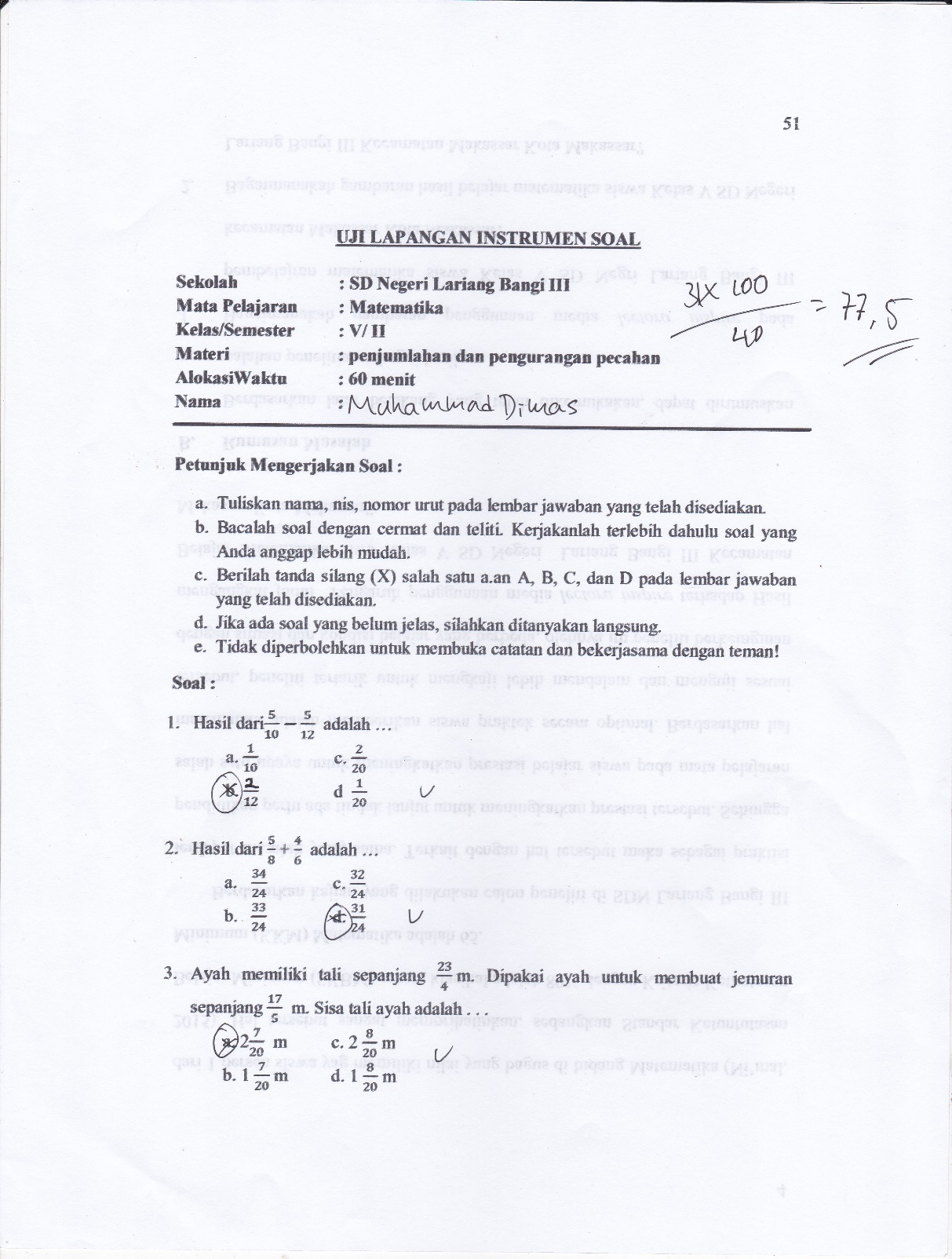 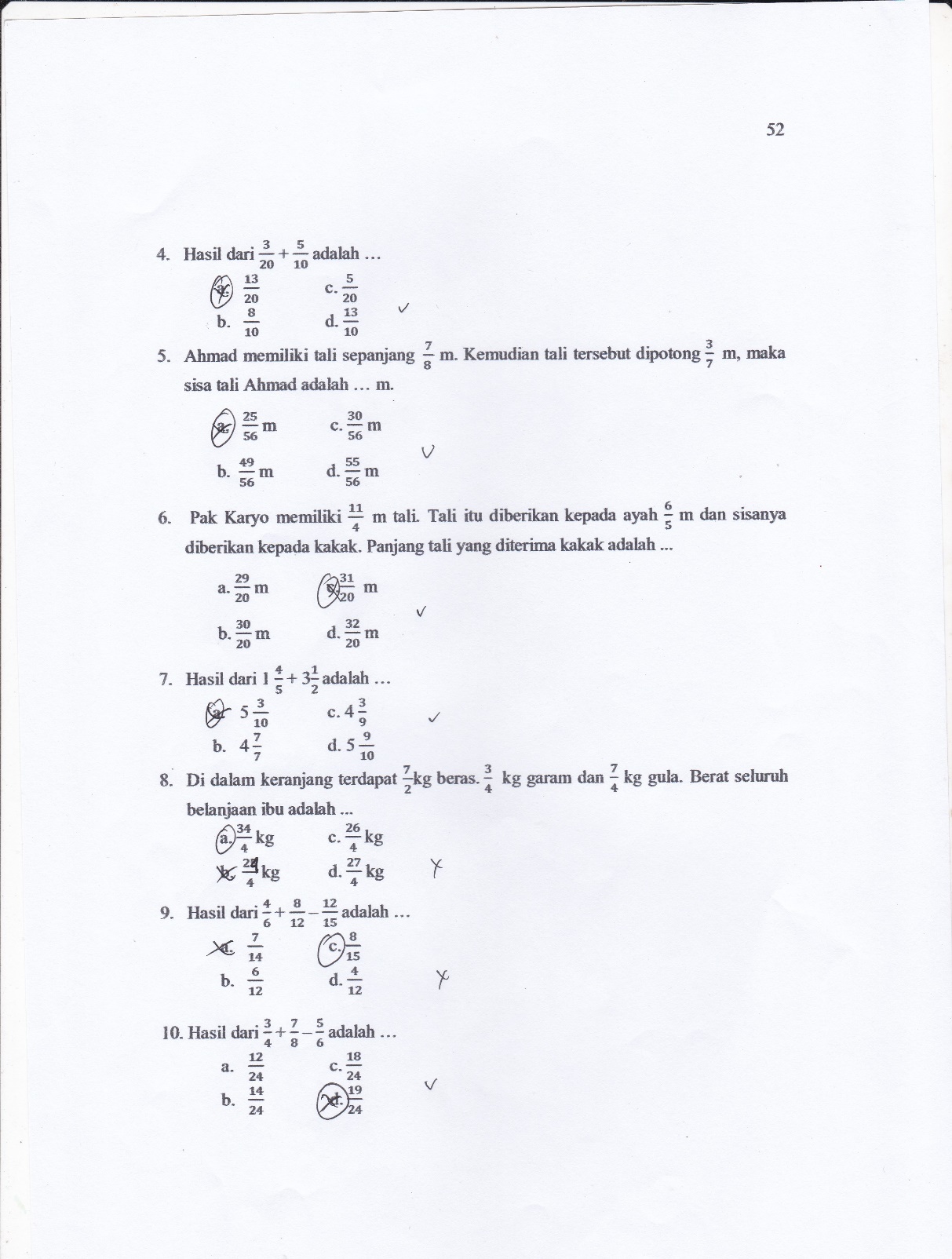 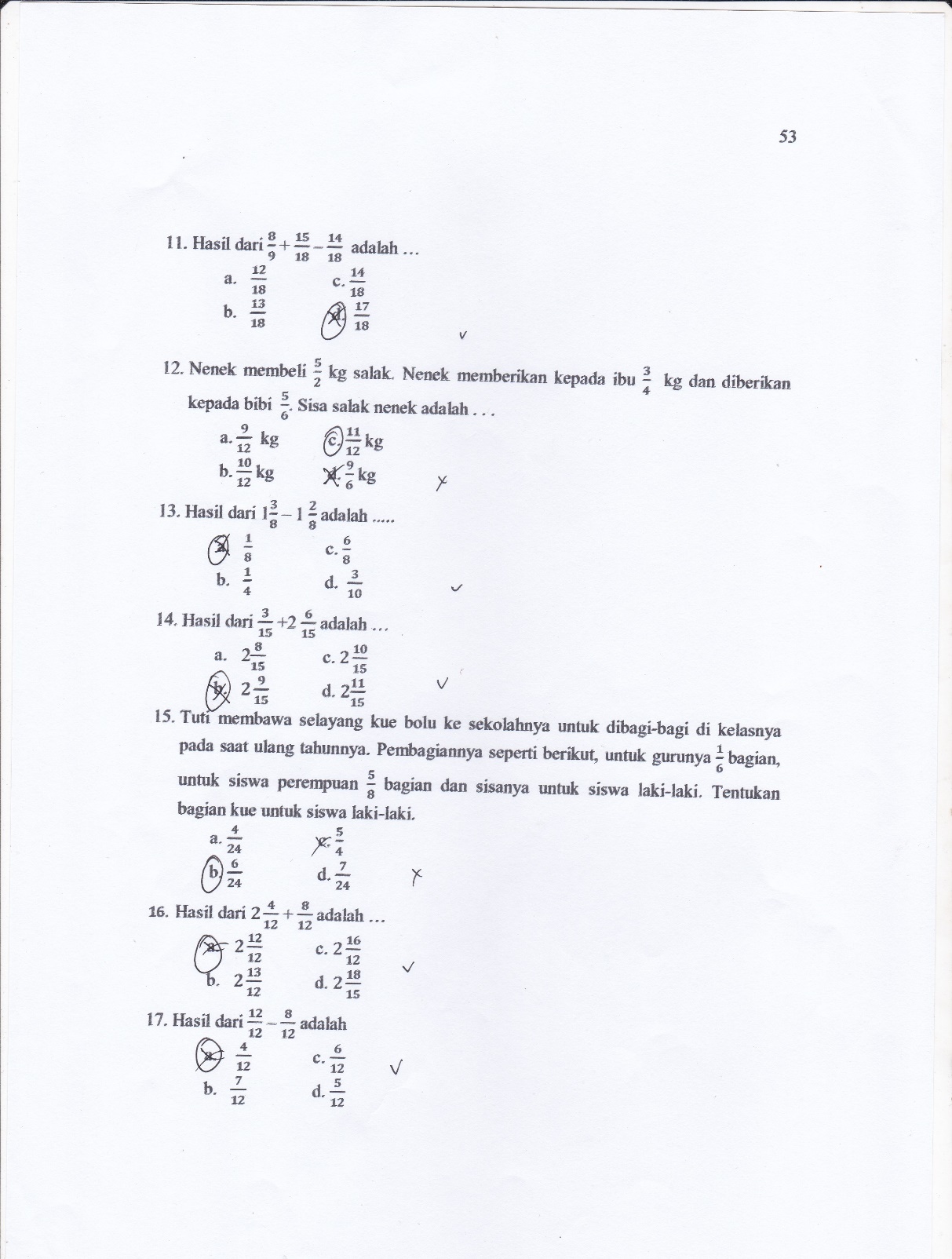 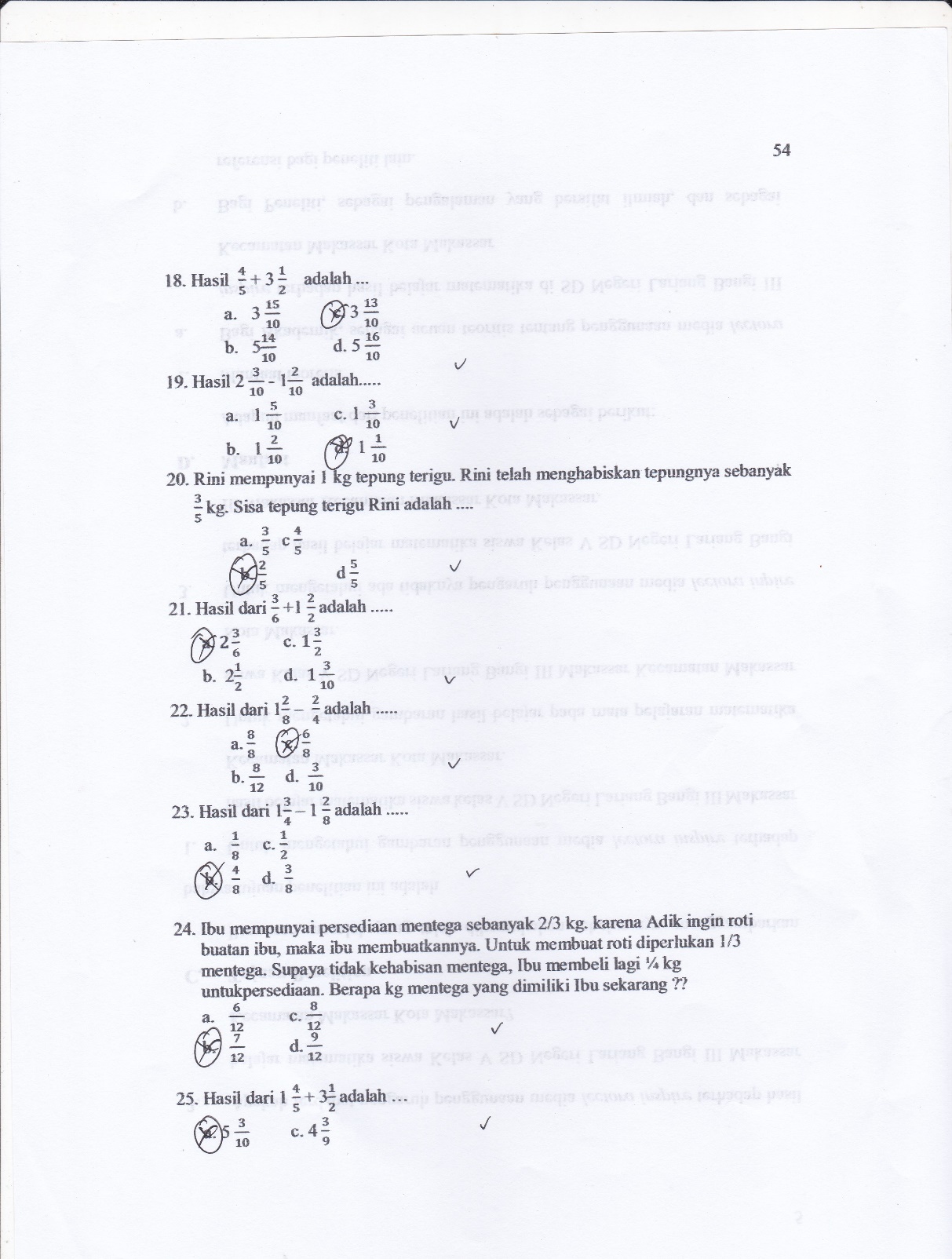 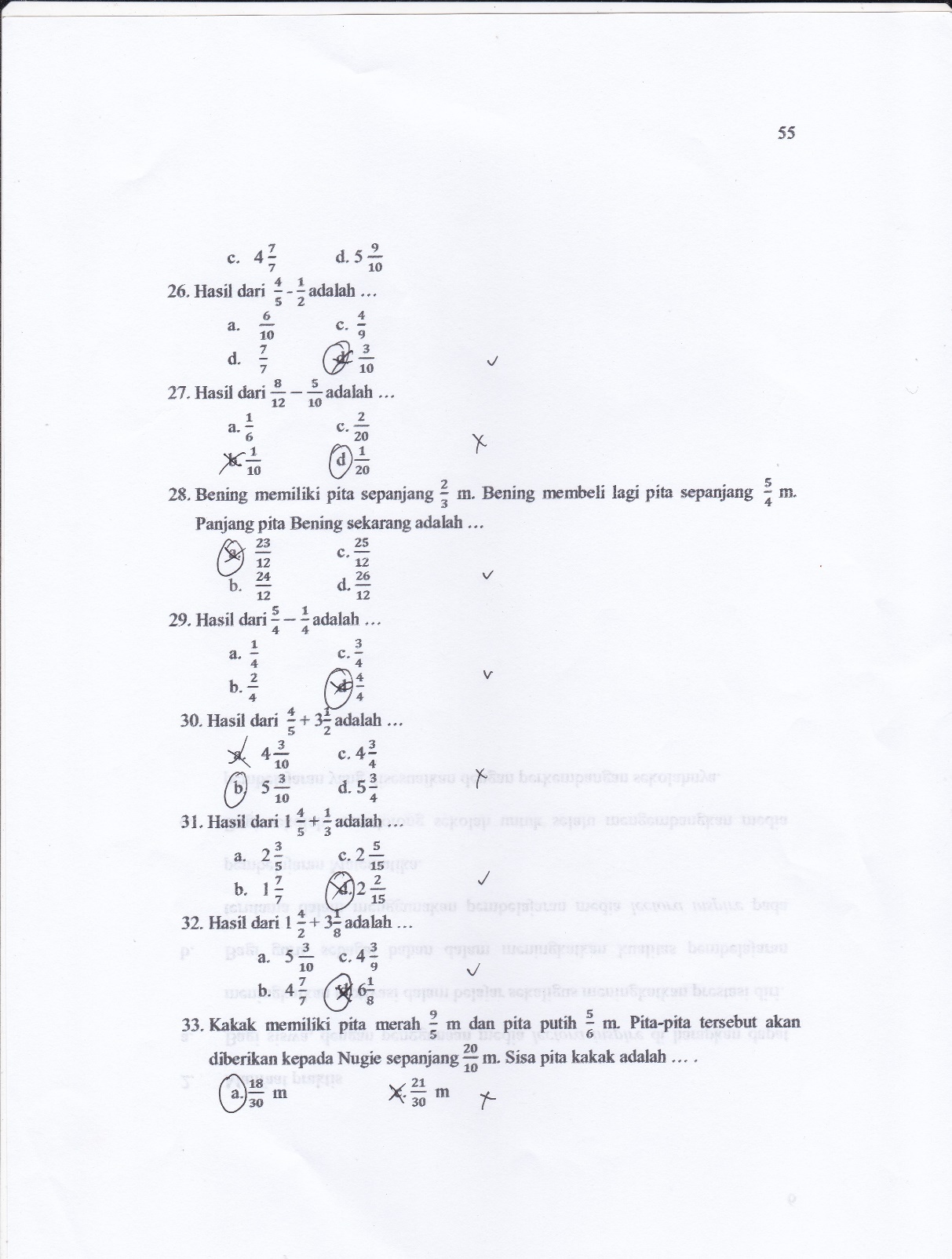 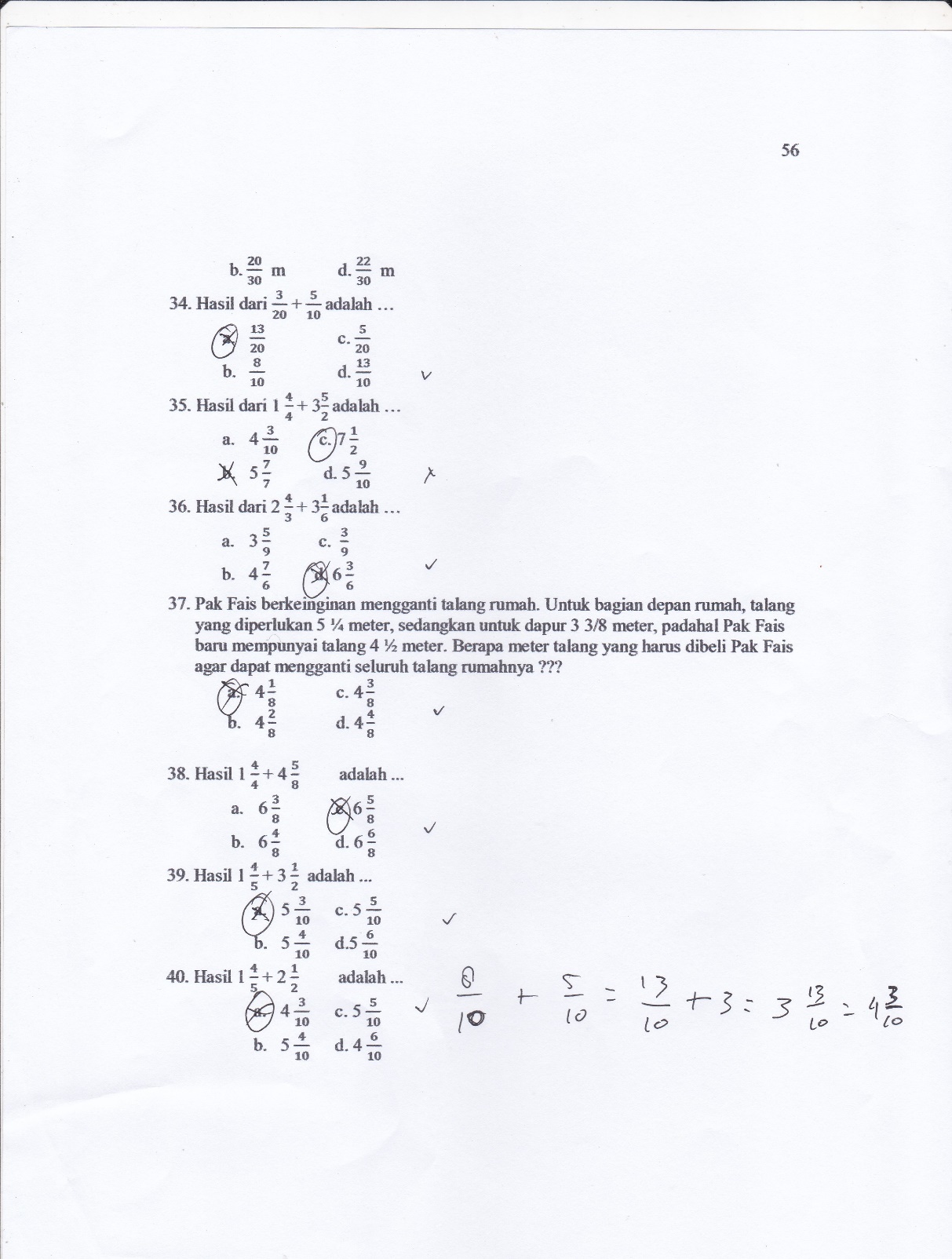 KUNCI JAWABAN1. B 	11. D	2. D		12. C3. A		13. A4. A		14. B5. A		15. B6. C		16. A7. A		17. A8. A		18. C9. C		19. D	10. D	20. B21. A	31. D	22. C	32. D23. B	33. A24. B	34. A25. A	35. C26. D	36. D27. D	37. A28. A	38. C29. D	39. A	30. B				40. A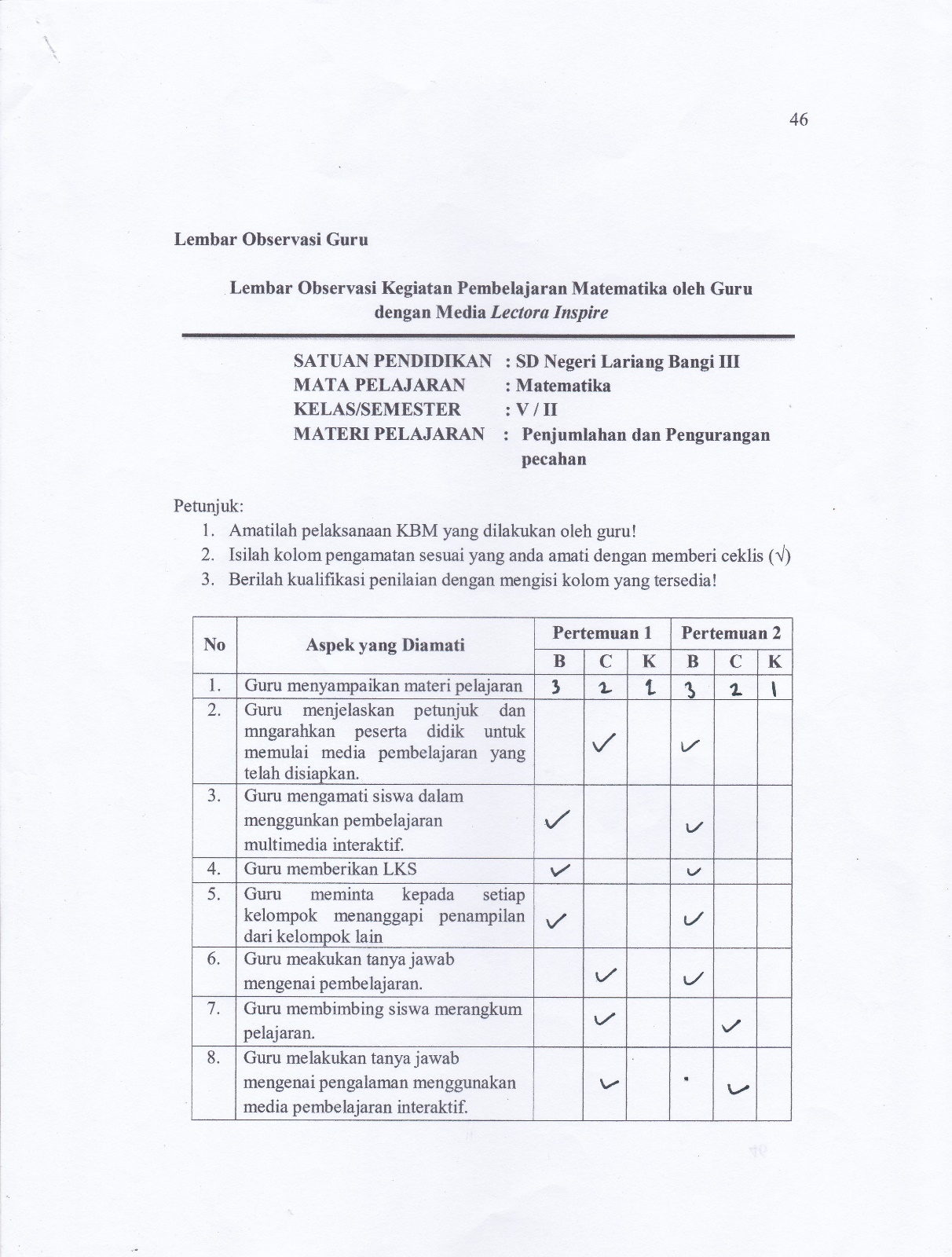 Lembar Observasi Guru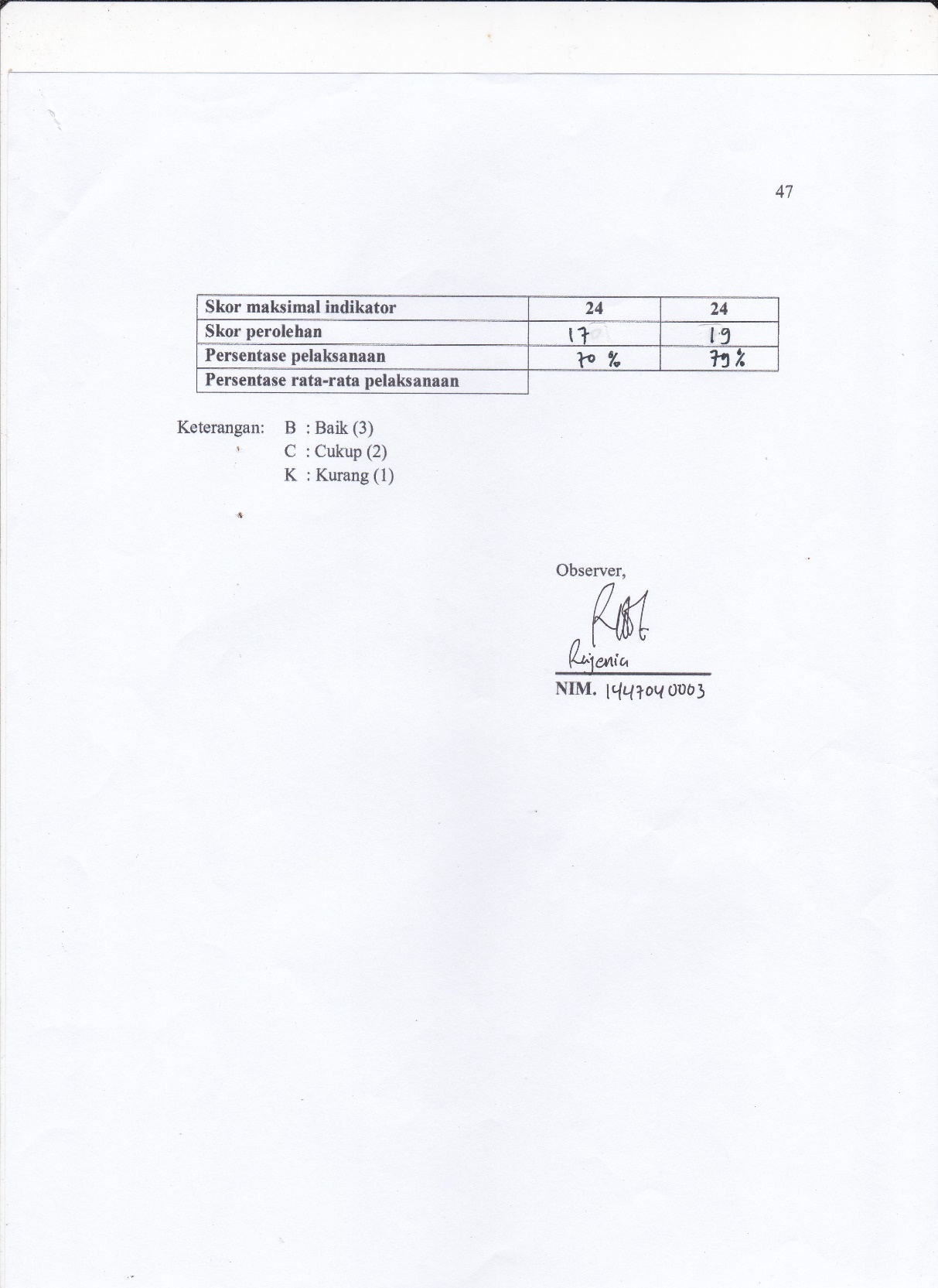 RENCANA PELAKSANAAN PEMBELAJARAN( RPP )Sekolah 	:	SDN Lariang Bangi IIIMata Pelajaran	: 	MatematikaKelas/Semester	: 	V/ 2Pertemuan Ke	: 	1Alokasi Waktu	: 	6 x 35 MenitStandar  Kompetensi 	:  	5.   Menggunakan Pecahan dalam pemecahan masalahKompetensi Dasar 5.2  Menjumlahkan dan mengurangkan berbagai bentuk pecahanIndikator 5.2.1 Menjumlahkan pecahan berpenyebut tidak sama     5.2.2 Menjumlahkan pecahan biasa dengan pecahan campuran5.2.3 Mengurangkan pecahan berpenyebut tidak sama dan pecahan biasa dari pecahan campuran5.2.4 Menghitung penjumlahan dan pengurangan terhadap masalah sehari-hariTujuan PembelajaranPeserta didik dapat :Menjumlahkan pecahan berpenyebut tidak sama Menjumlahkan pecahan biasa dengan pecahan campuranMengurangkan pecahan berpenyebut tidak sama dan pecahan biasa dari pecahan campuranMenghitung penjumlahan dan pengurangan terhadap masalah sehari-hariMateri Ajar	Operasi Hitung PecahanOperasi penjumlahan dan pengurangan  Menjumlahkan dan mengurangkan berbagai bentuk pecahan.Pemecahan masalah sehari-hari yang melibatkan penjumlahan dan pengurangan pecahan.Metode Pembelajaran Belajar Mandiri, Tanya Jawab, diskusi, dan latihanLangkah-langkah PembelajaranAlat/Bahan dan Sumber BelajarBuku Pelajaran Matematika untuk Sekolah Dasar Kelas 5 .Matematika SD untuk Kelas V  5 B EsisMatematika Progesif  Teks Utama SD Kelas 5 Penilaian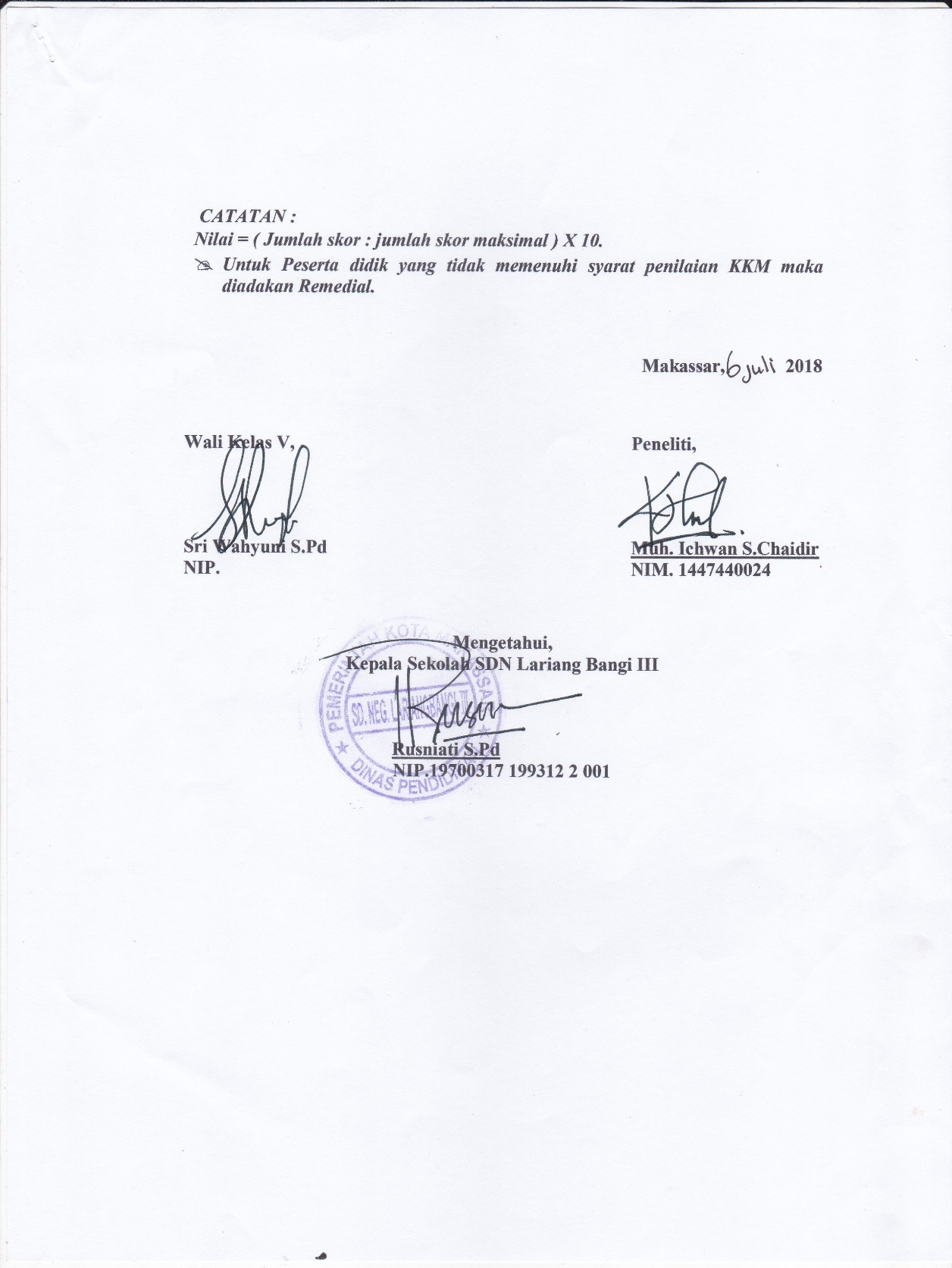 RENCANA PELAKSANAAN PEMBELAJARAN( RPP )Sekolah 	:	SDN Lariang Bangi IIIMata Pelajaran	: 	MatematikaKelas/Semester	: 	V/ 2Pertemuan Ke	: 	1Alokasi Waktu	: 	6 x 35 MenitStandar  Kompetensi 	:  	5.   Menggunakan Pecahan dalam pemecahan masalahKompetensi Dasar 5.2  Menjumlahkan dan mengurangkan berbagai bentuk pecahanIndikator 5.2.1 Menjumlahkan pecahan berpenyebut tidak sama     5.2.2 Menjumlahkan pecahan biasa dengan pecahan campuran5.2.3 Mengurangkan pecahan berpenyebut tidak sama dan pecahan biasa dari pecahan campuran5.2.4 Menghitung penjumlahan dan pengurangan terhadap masalah sehari-hariTujuan PembelajaranPeserta didik dapat :Menjumlahkan pecahan berpenyebut tidak sama Menjumlahkan pecahan biasa dengan pecahan campuranMengurangkan pecahan berpenyebut tidak sama dan pecahan biasa dari pecahan campuranMenghitung penjumlahan dan pengurangan terhadap masalah sehari-hariMateri Ajar	Operasi Hitung PecahanOperasi penjumlahan dan pengurangan  Menjumlahkan dan mengurangkan berbagai bentuk pecahan.Pemecahan masalah sehari-hari yang melibatkan penjumlahan dan pengurangan pecahan.Metode Pembelajaran Belajar Mandiri, Tanya Jawab, diskusi, dan latihanLangkah-langkah PembelajaranAlat/Bahan dan Sumber BelajarBuku Pelajaran Matematika untuk Sekolah Dasar Kelas 5 .Matematika SD untuk Kelas V  5 B EsisMatematika Progesif  Teks Utama SD Kelas 5 Penilaian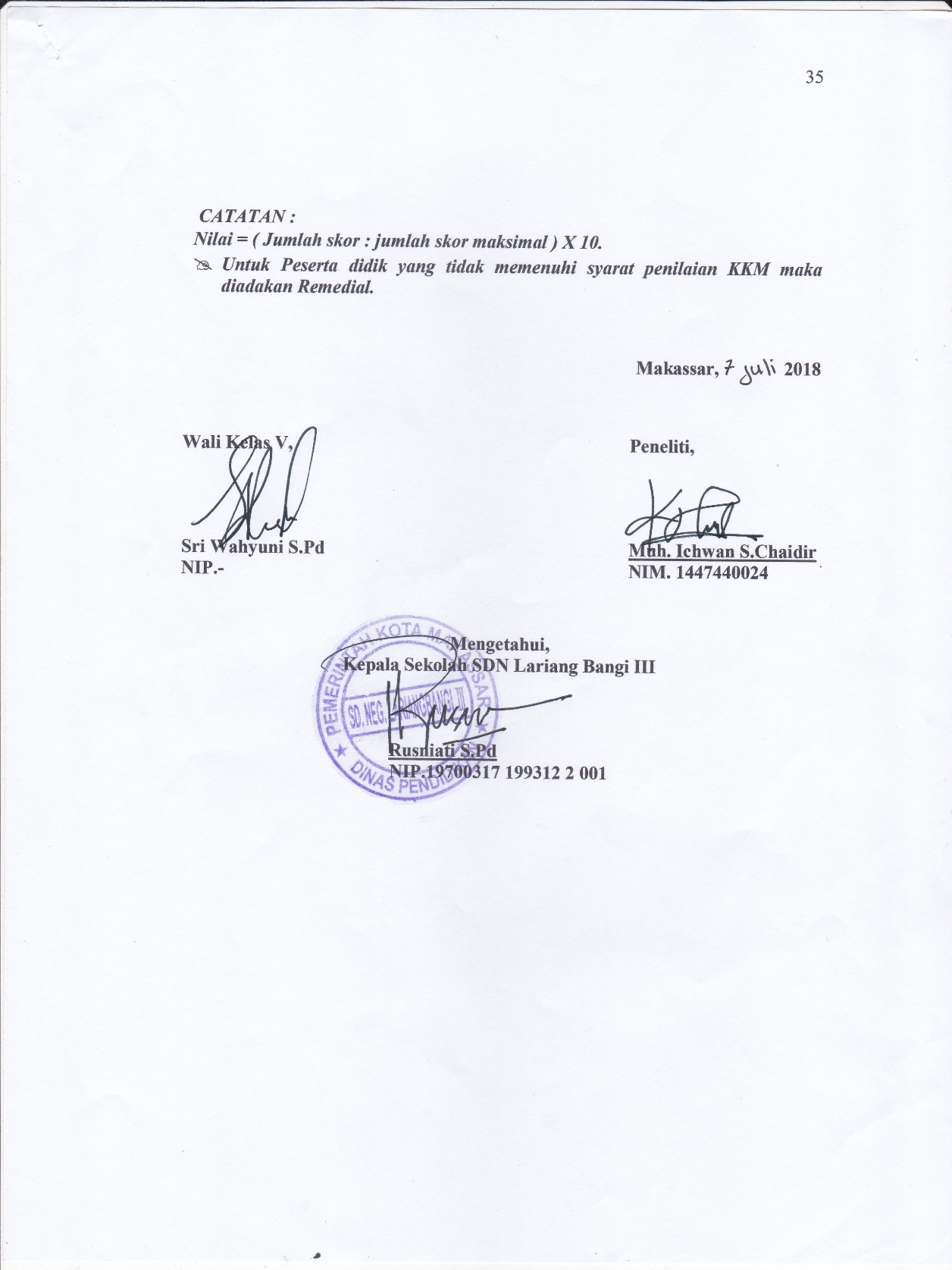 Lampiran LKS 1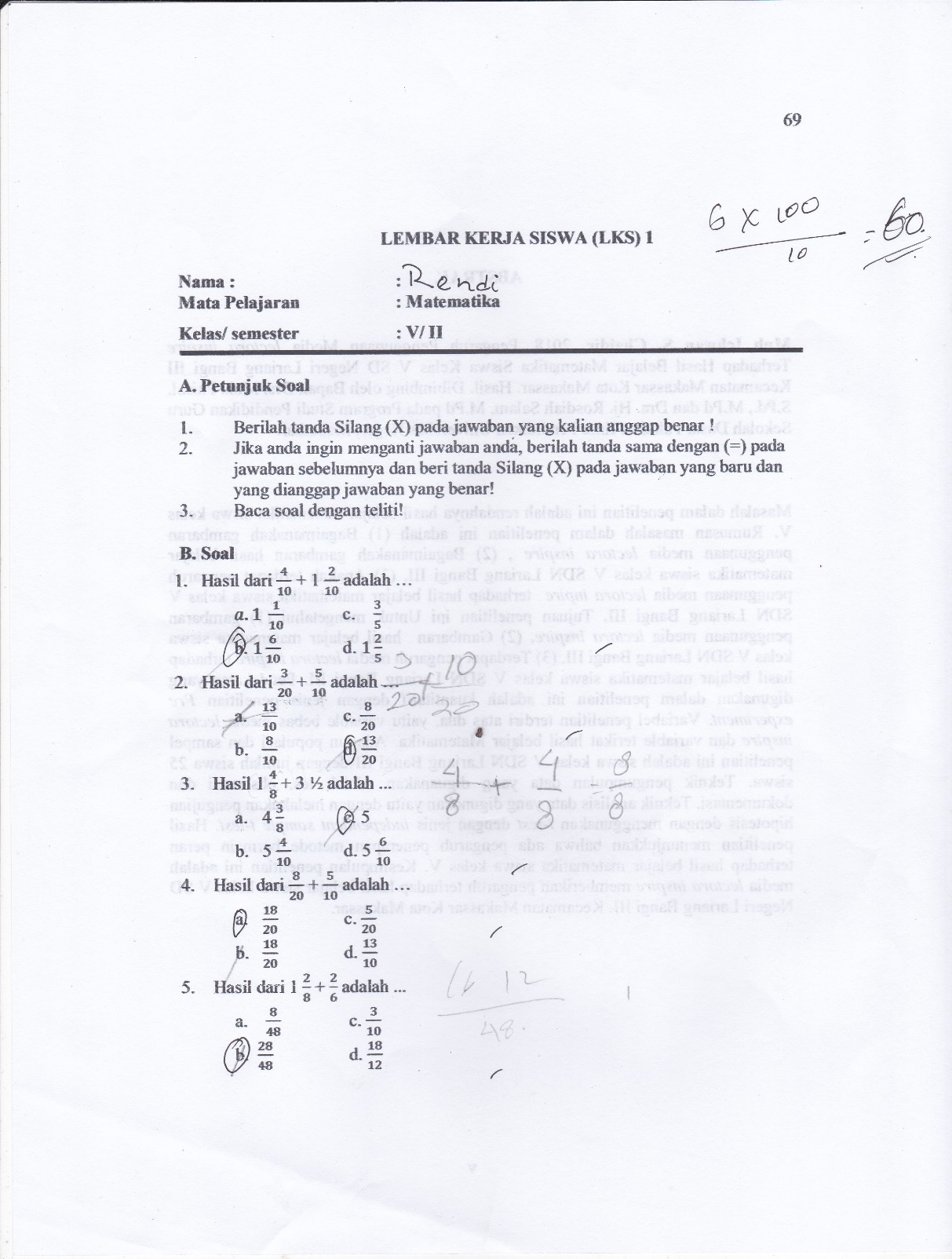 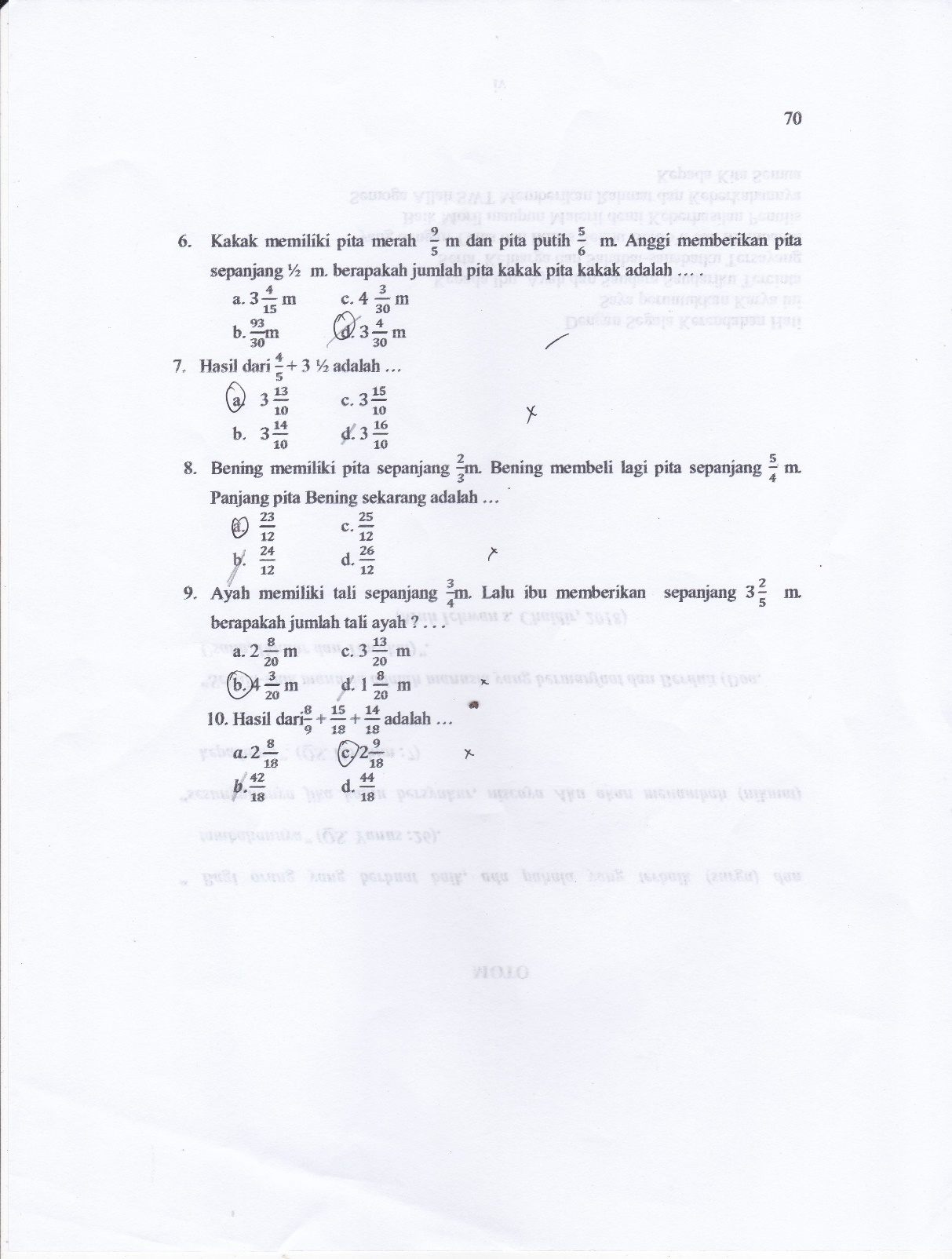 Kunci jawaban LKS 11. B		6. D2. D		7. A3. C		8. A4. A		9. B5. B		10. CLAMPIRAN LKS 2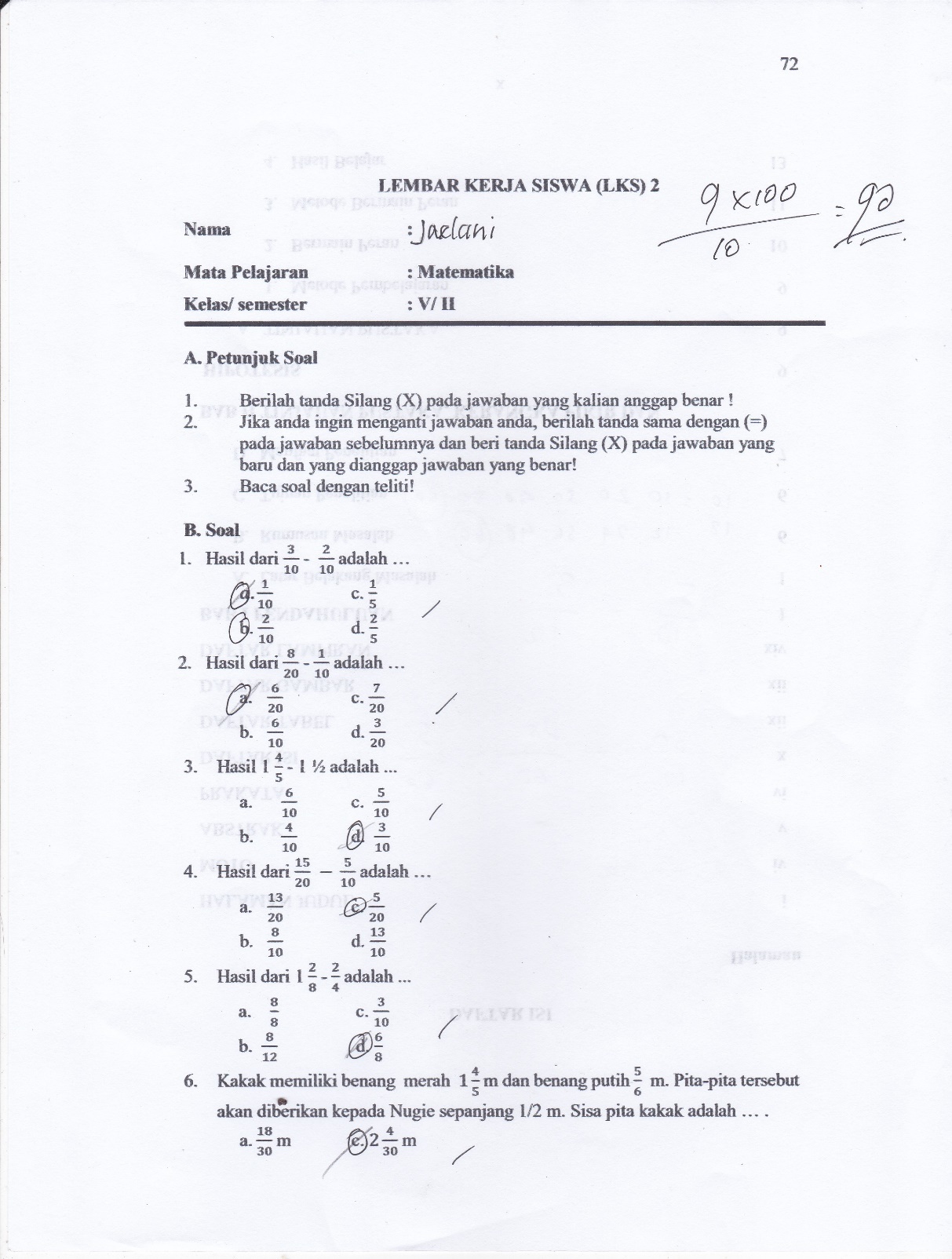 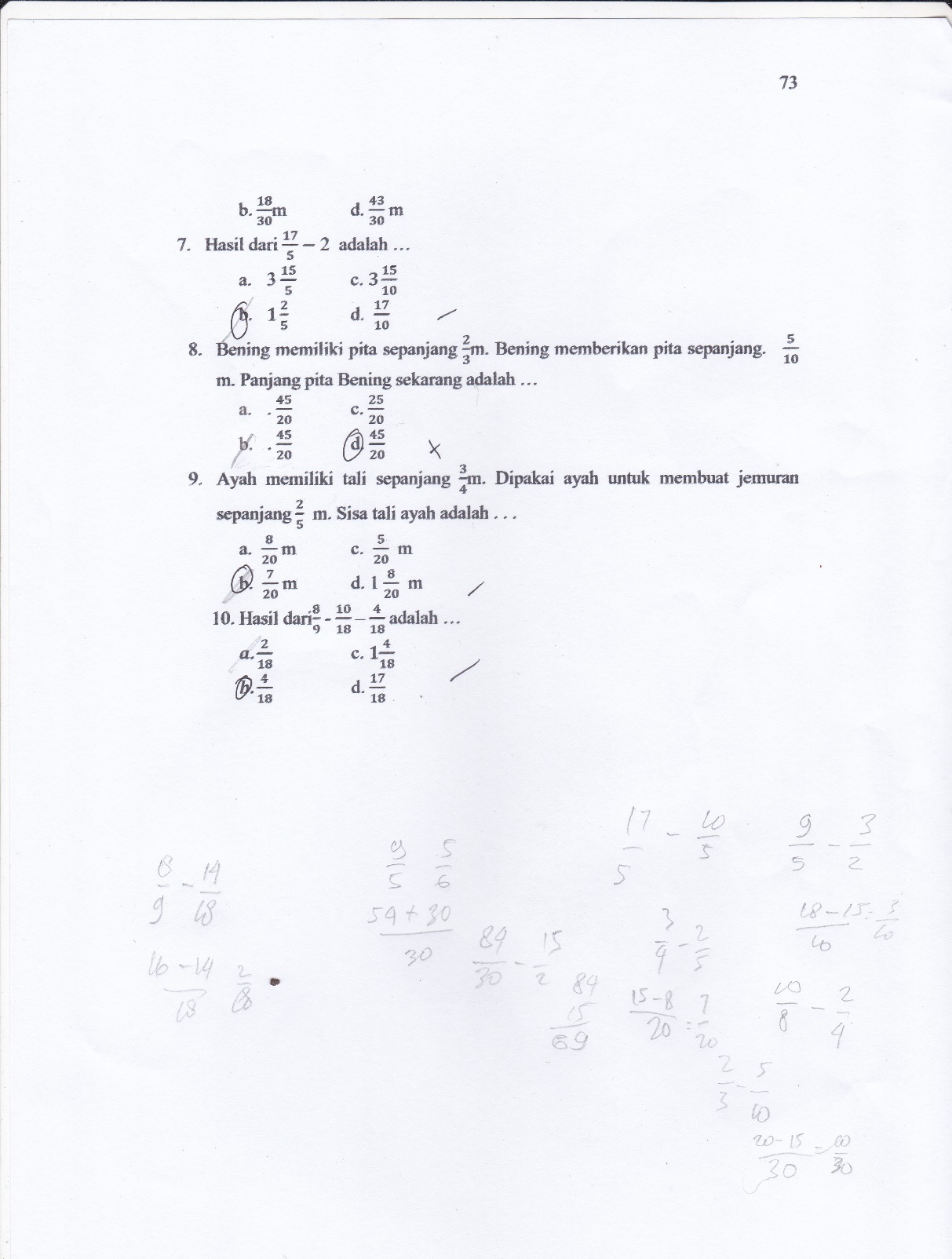 Kunci jawaban lks 21. A  	6. C2. A	7. B3. D	8. D4. C 	9. B5. D	10. BLampiran Media Pembelajaran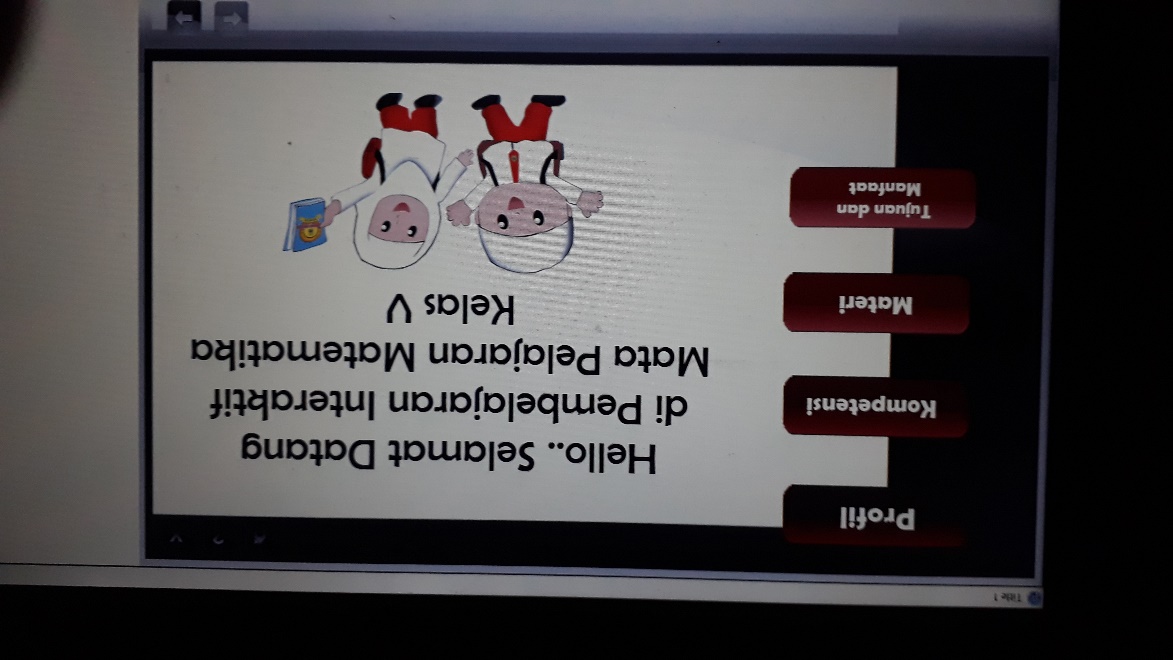 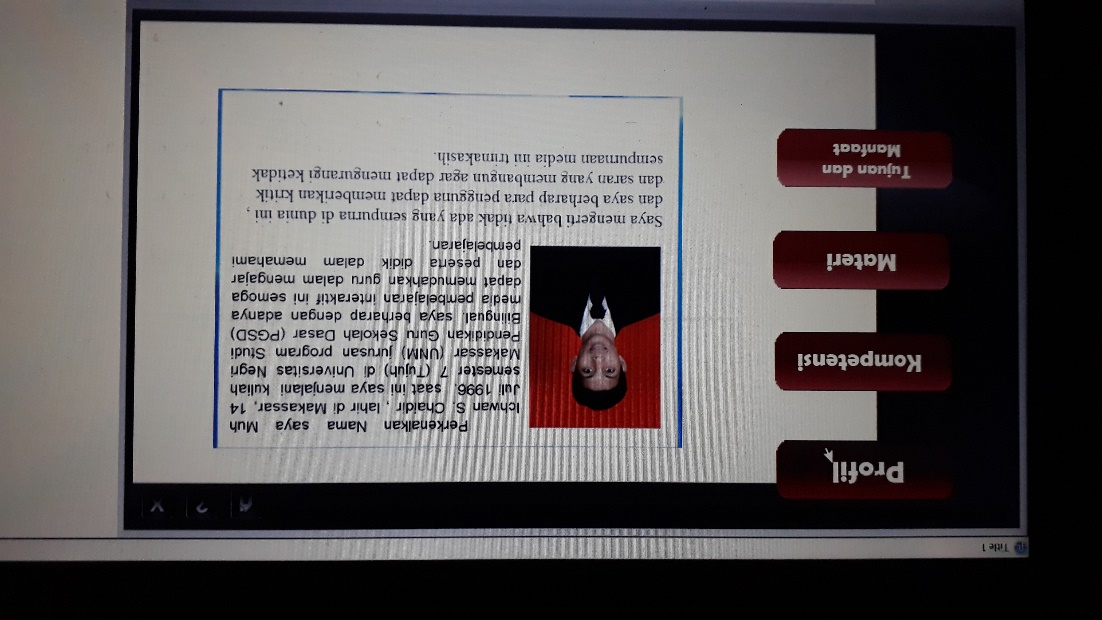 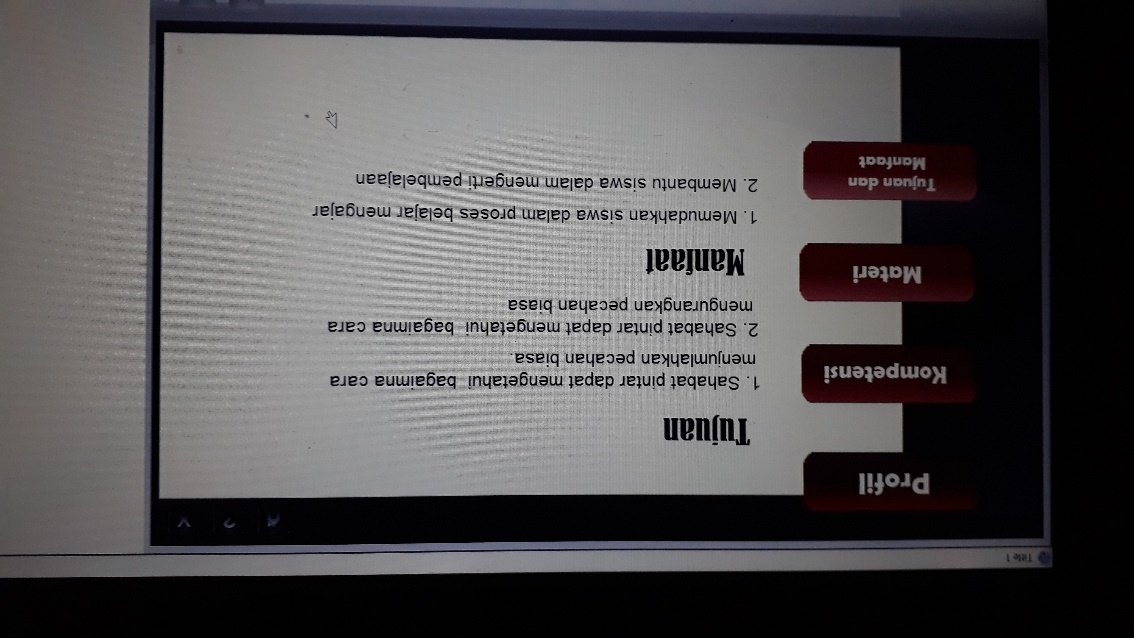 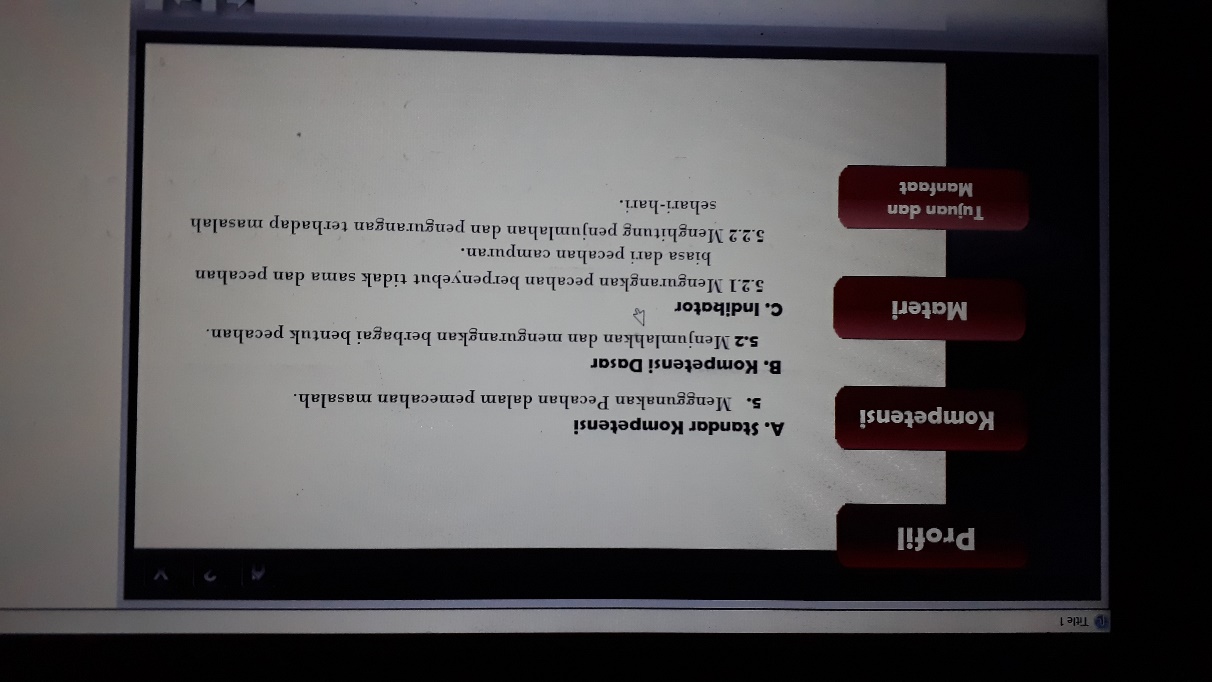 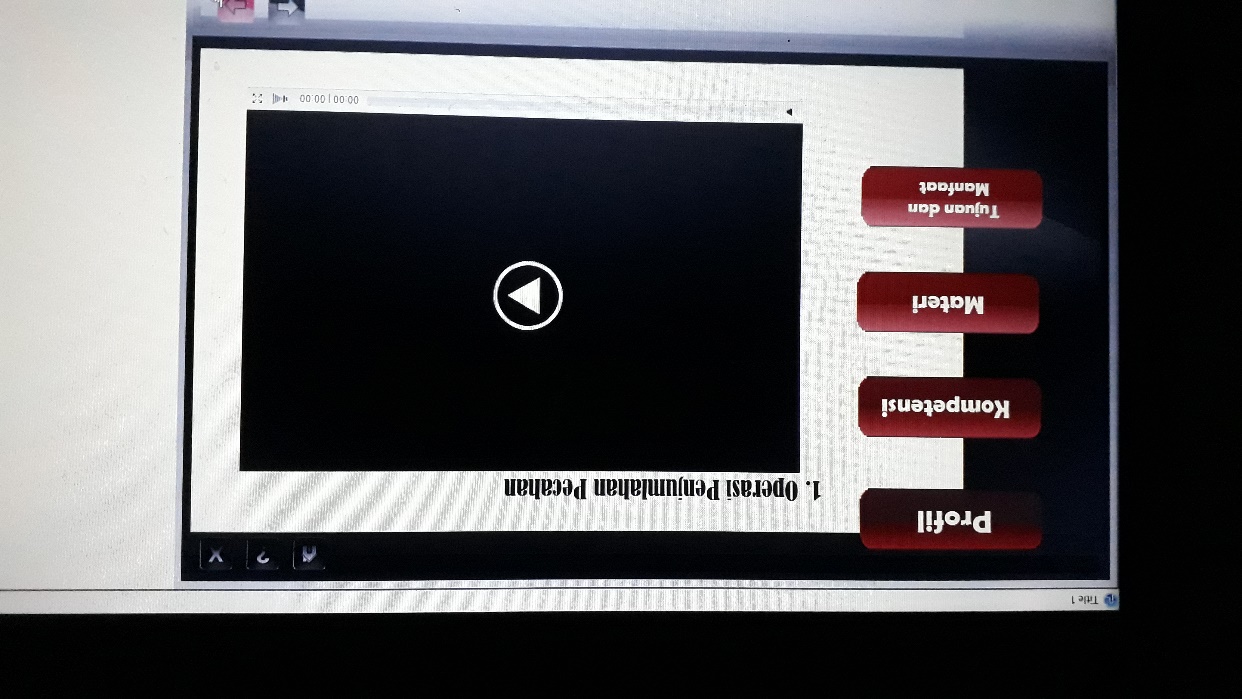 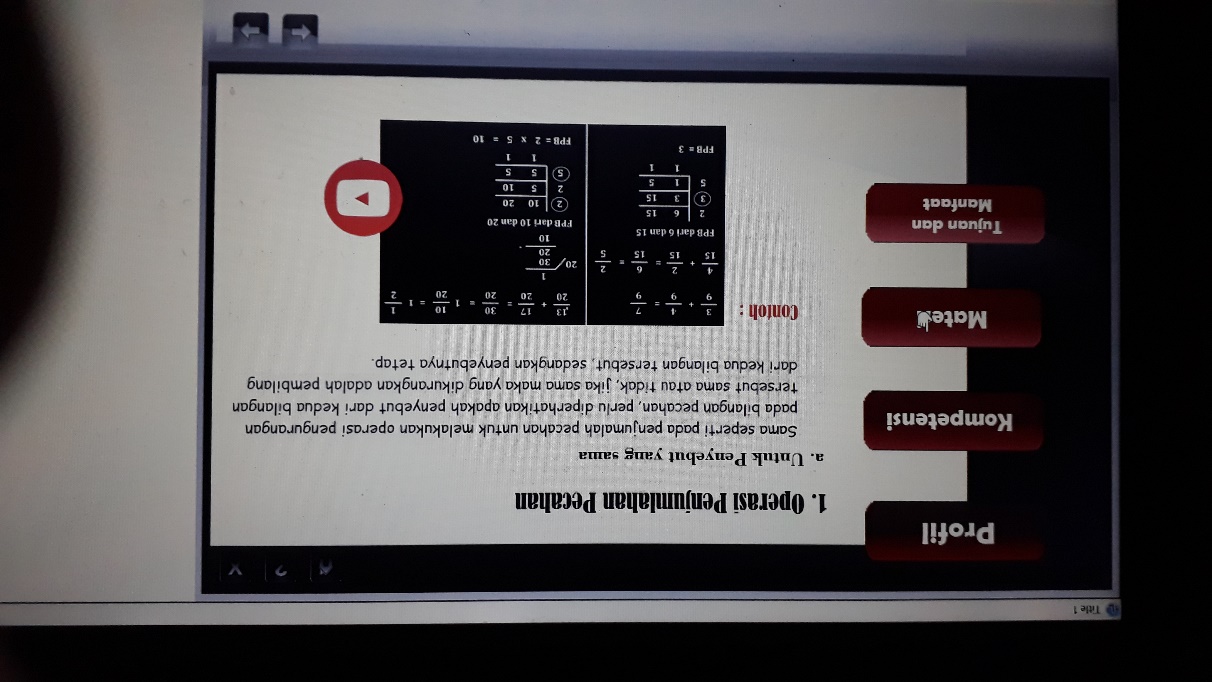 Lampiran Media 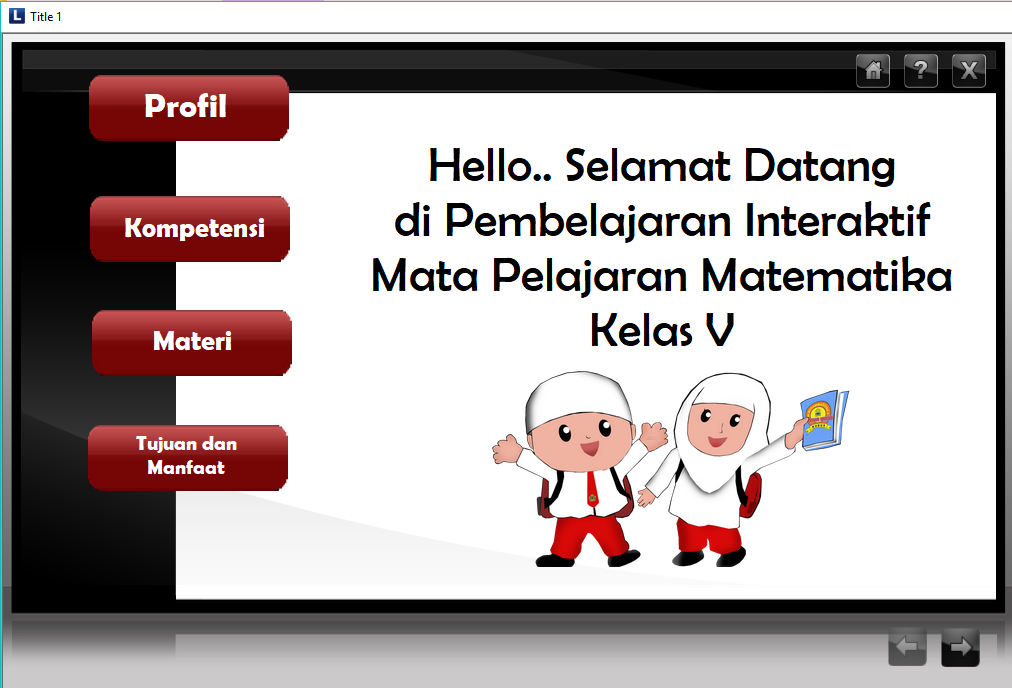 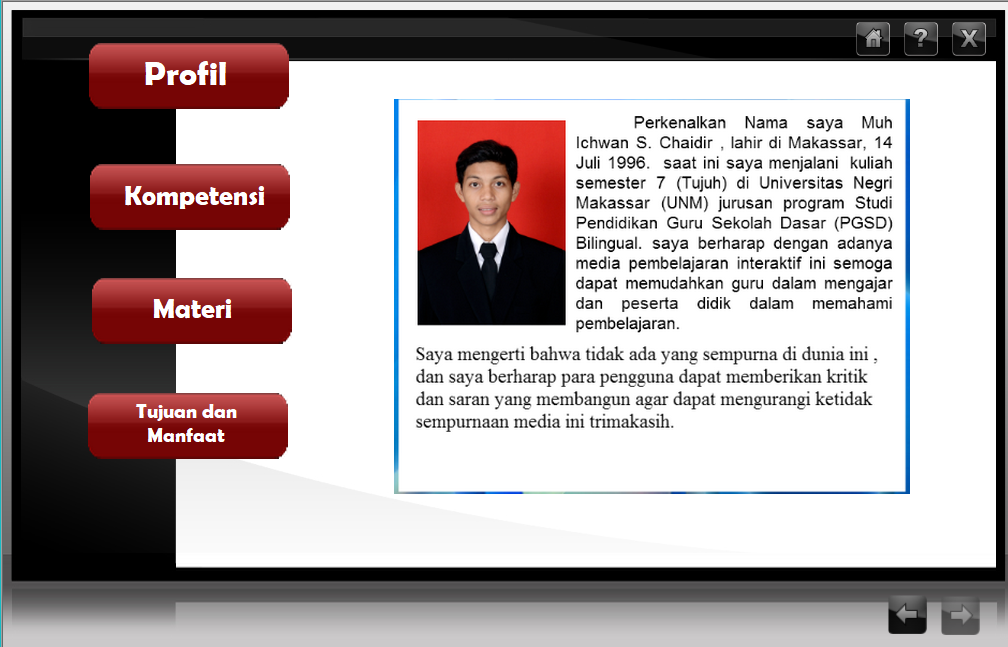 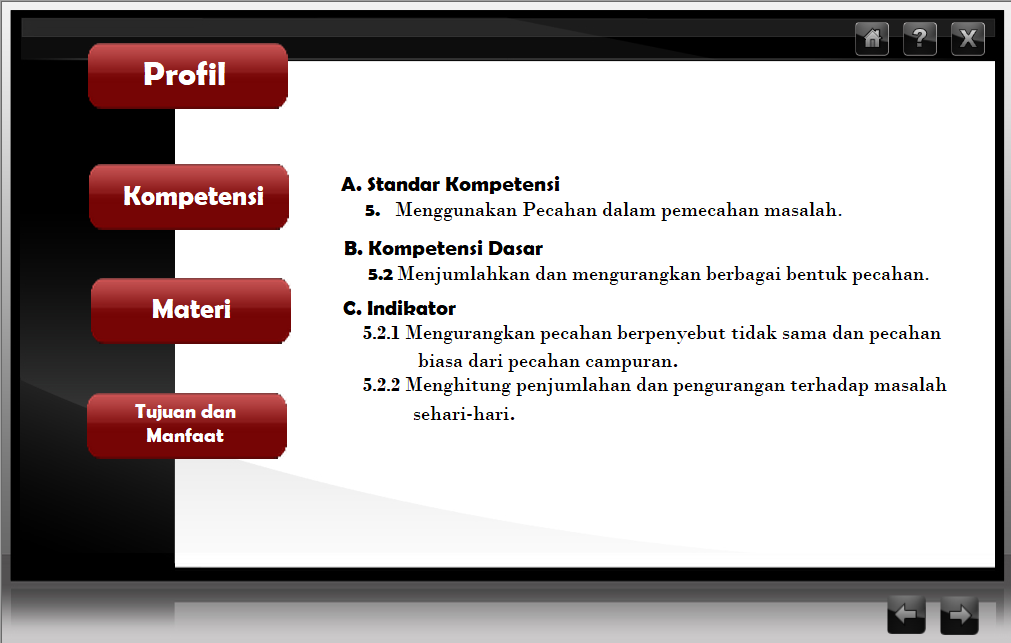 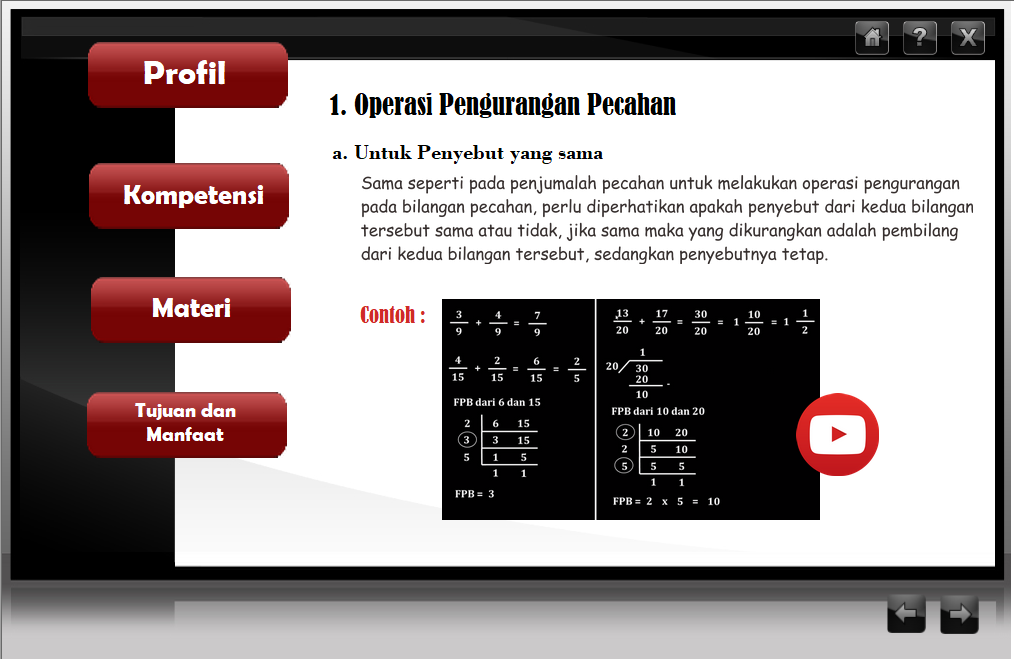 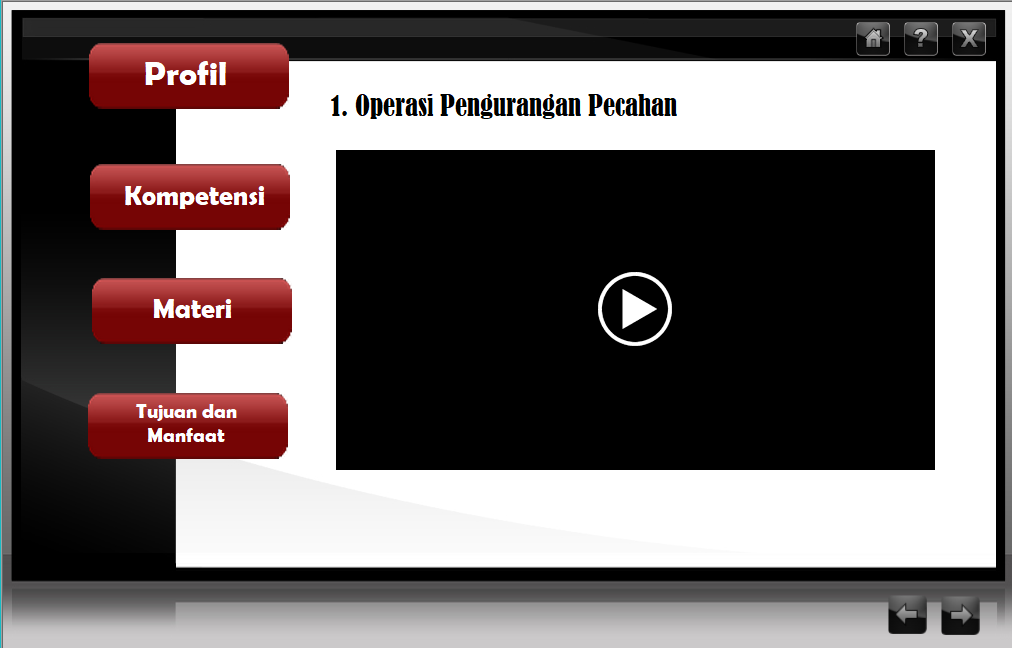 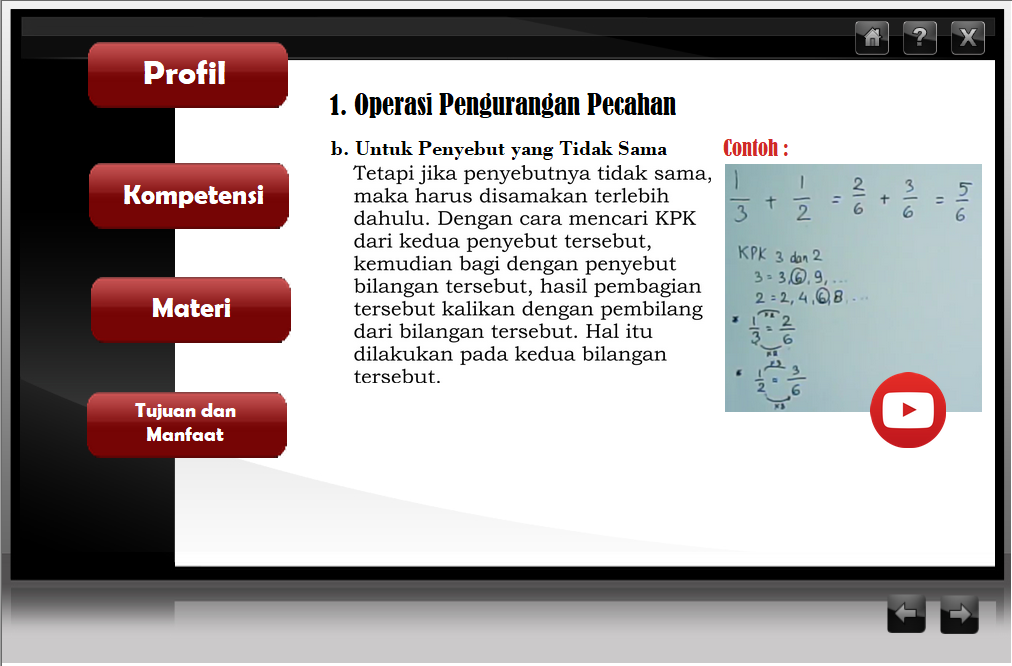 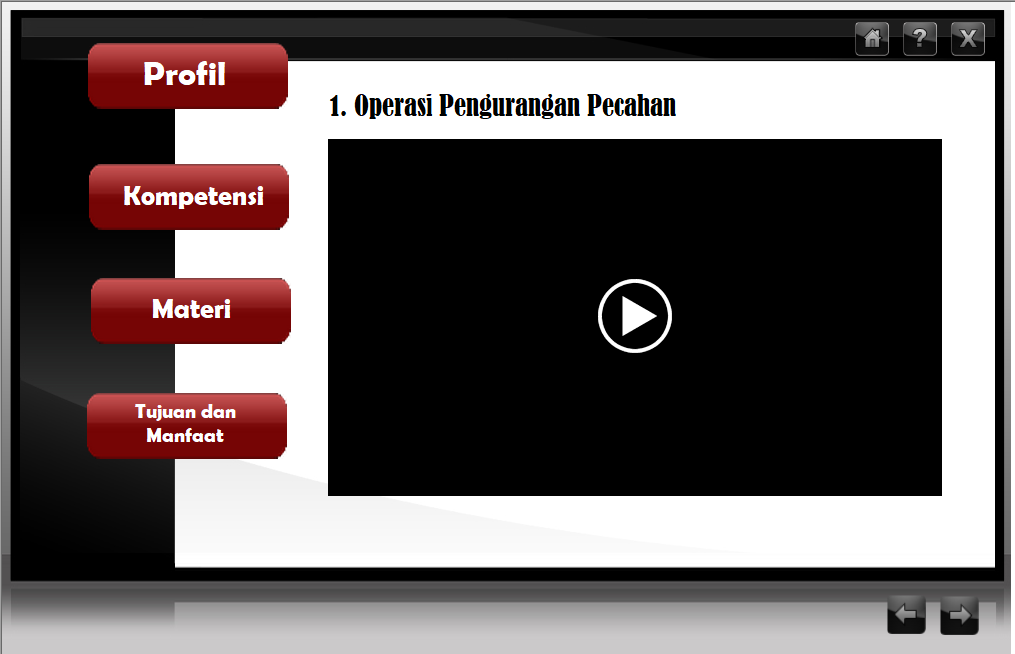 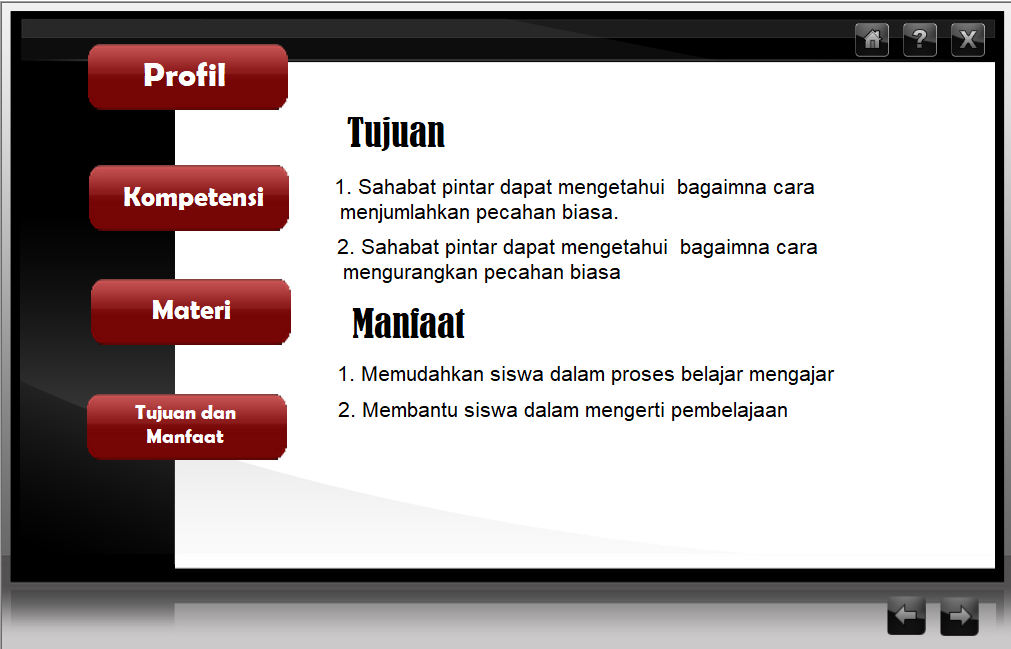 Lampiran Soal Pre Test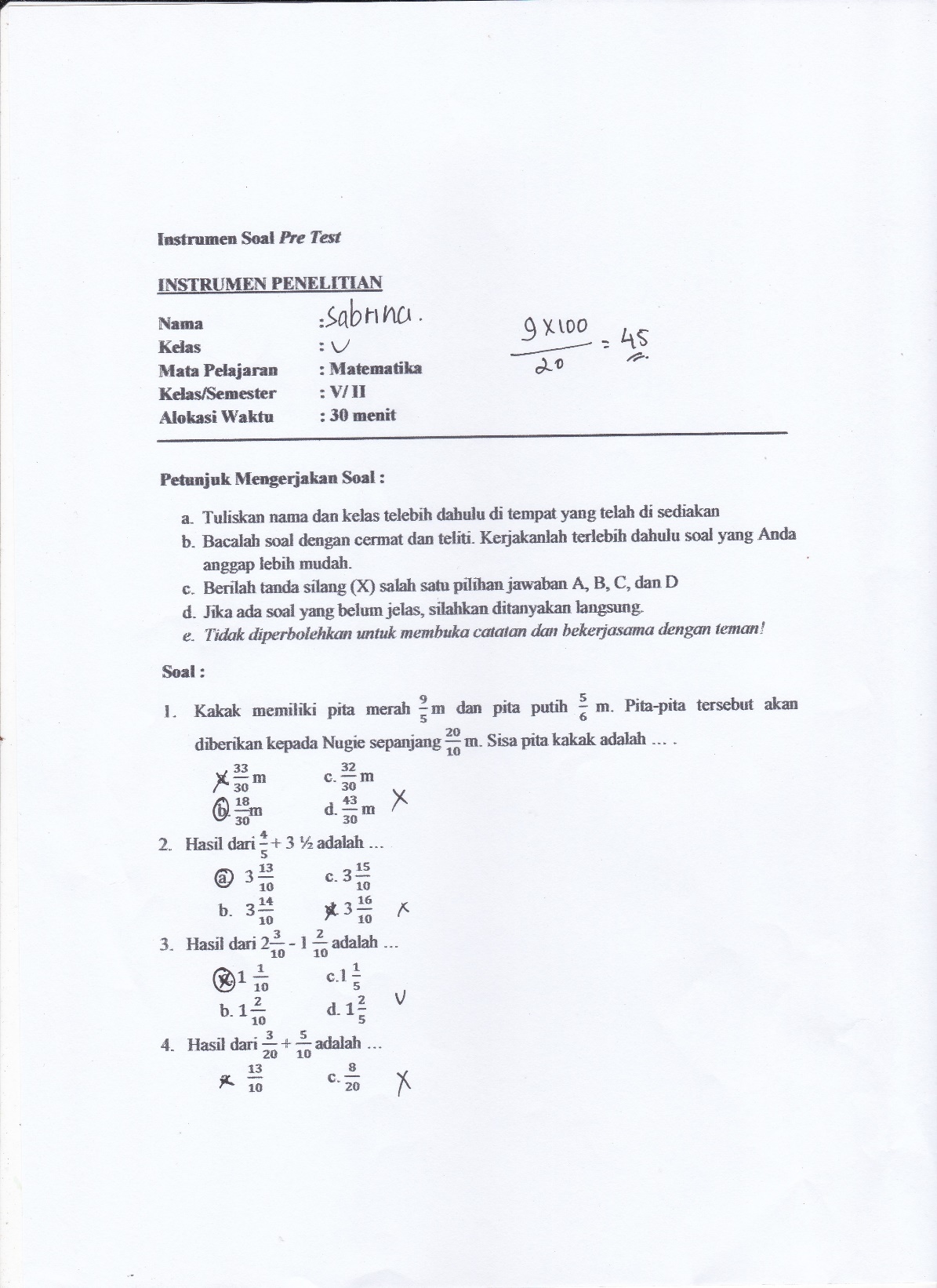 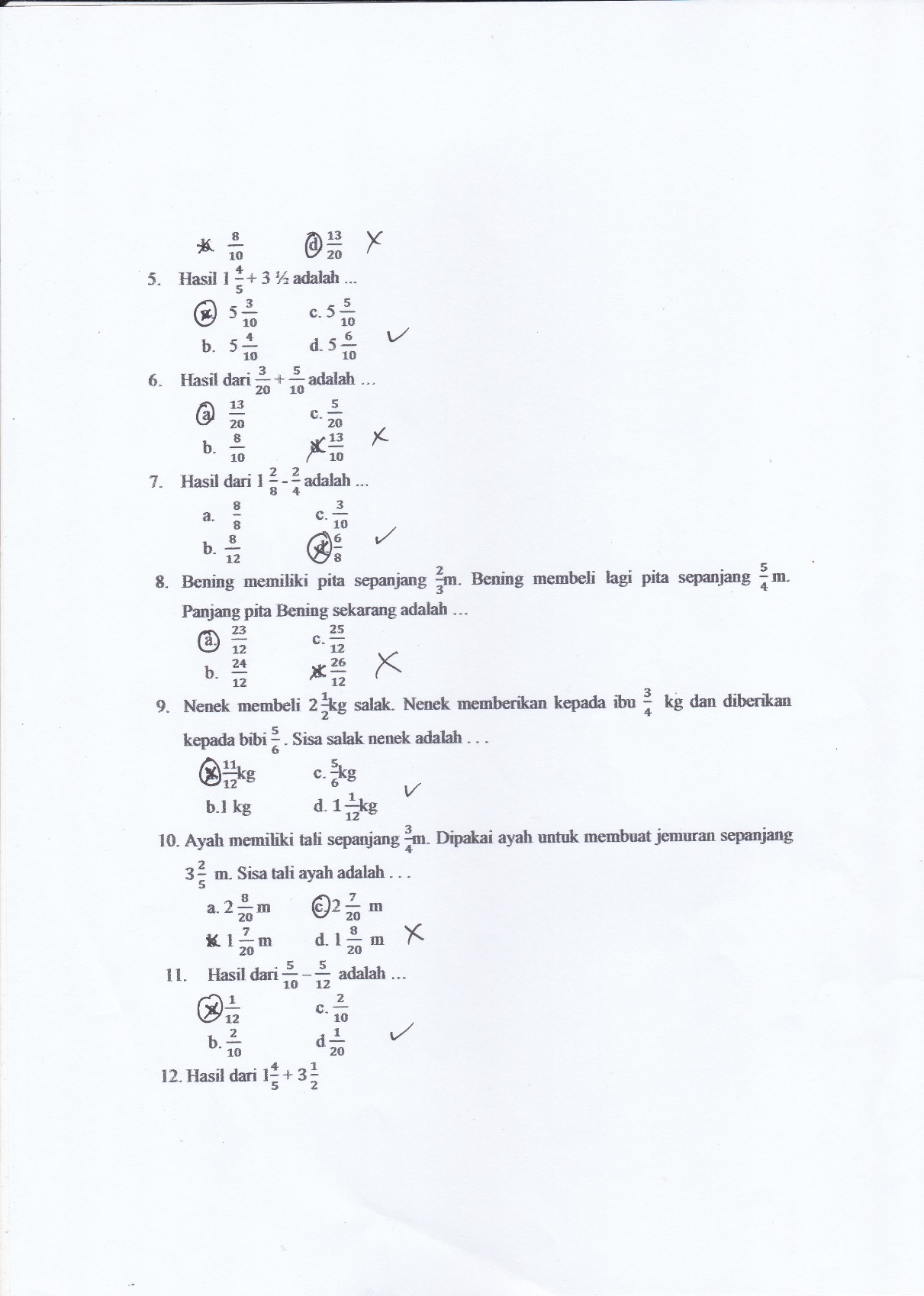 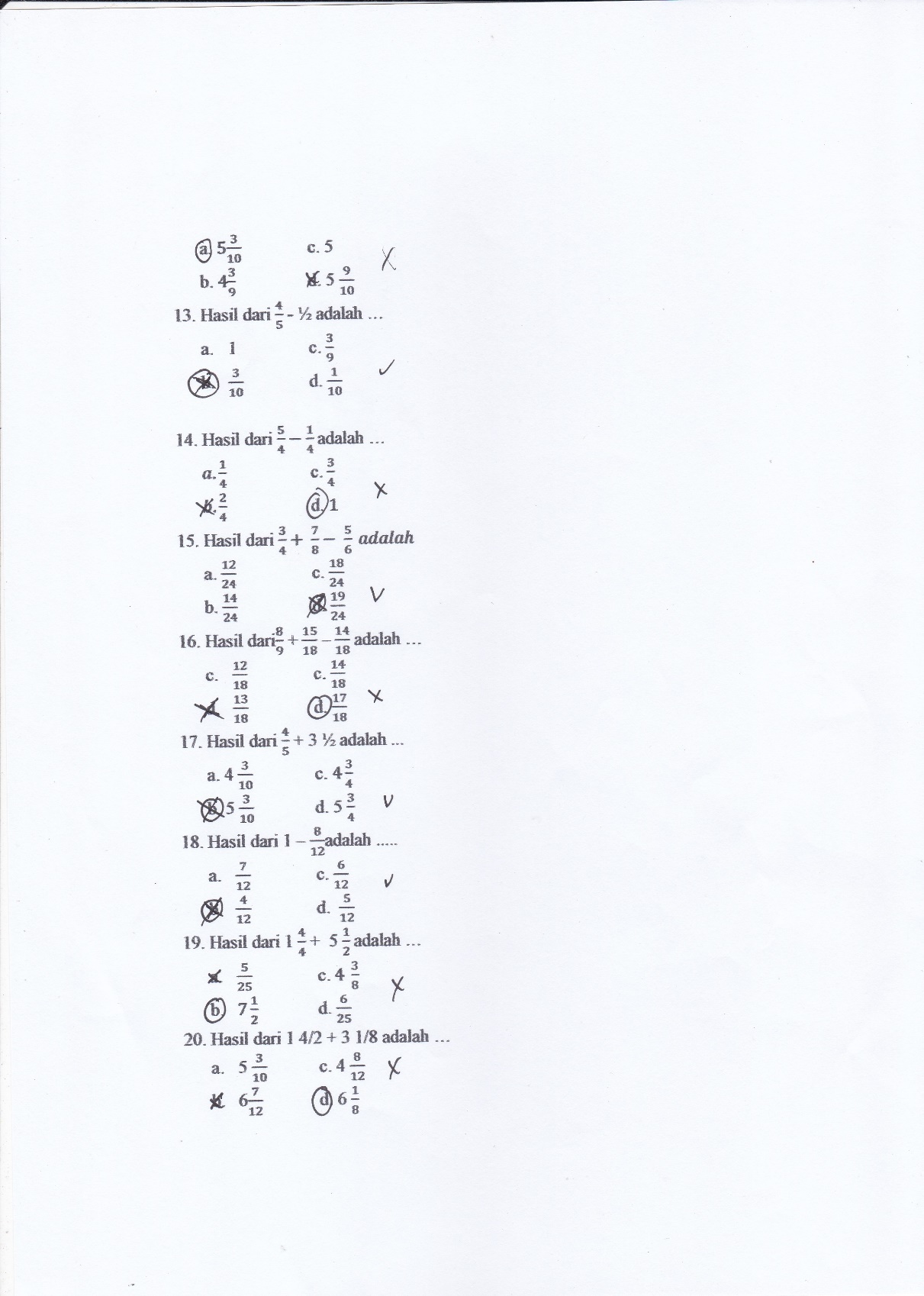 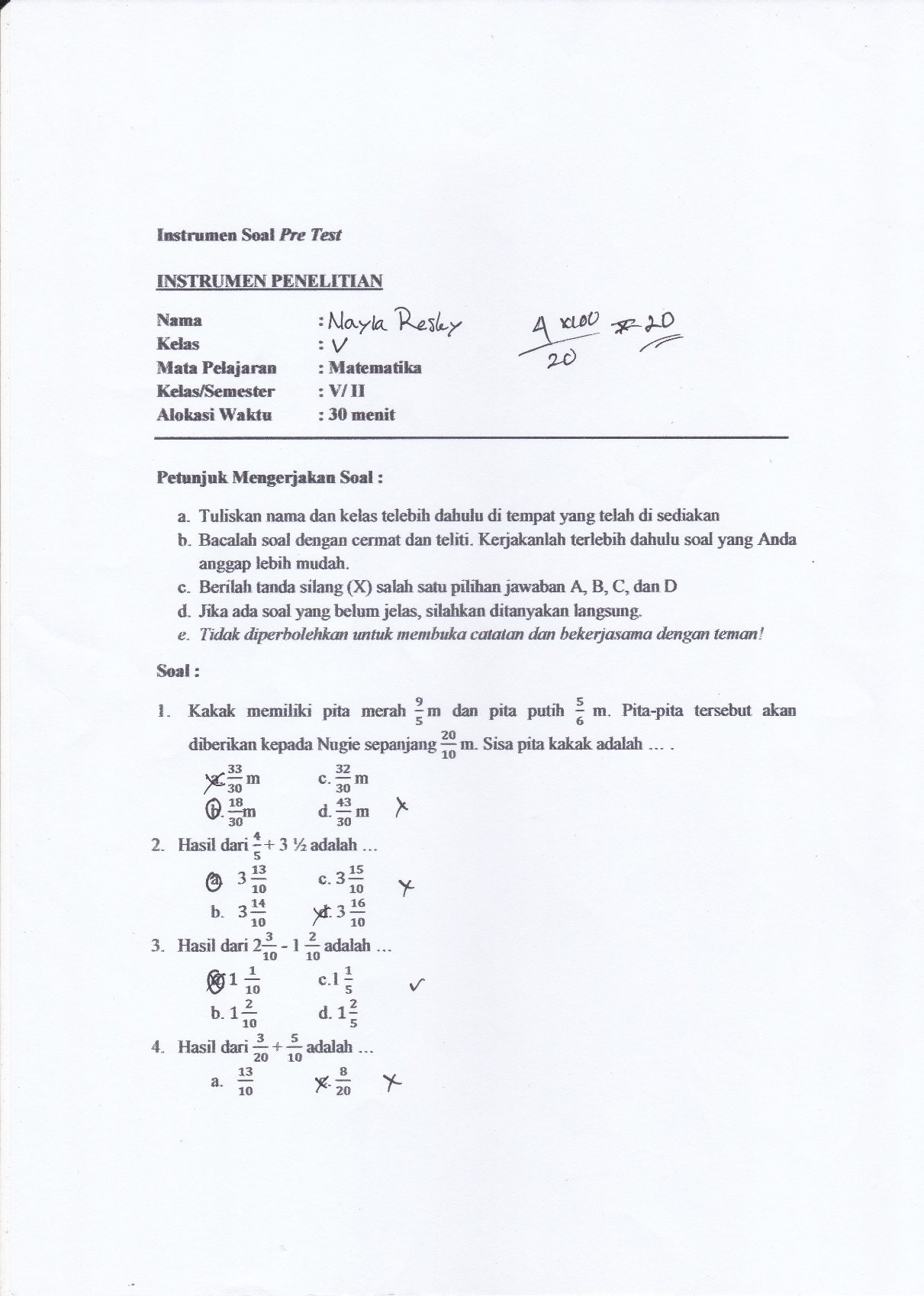 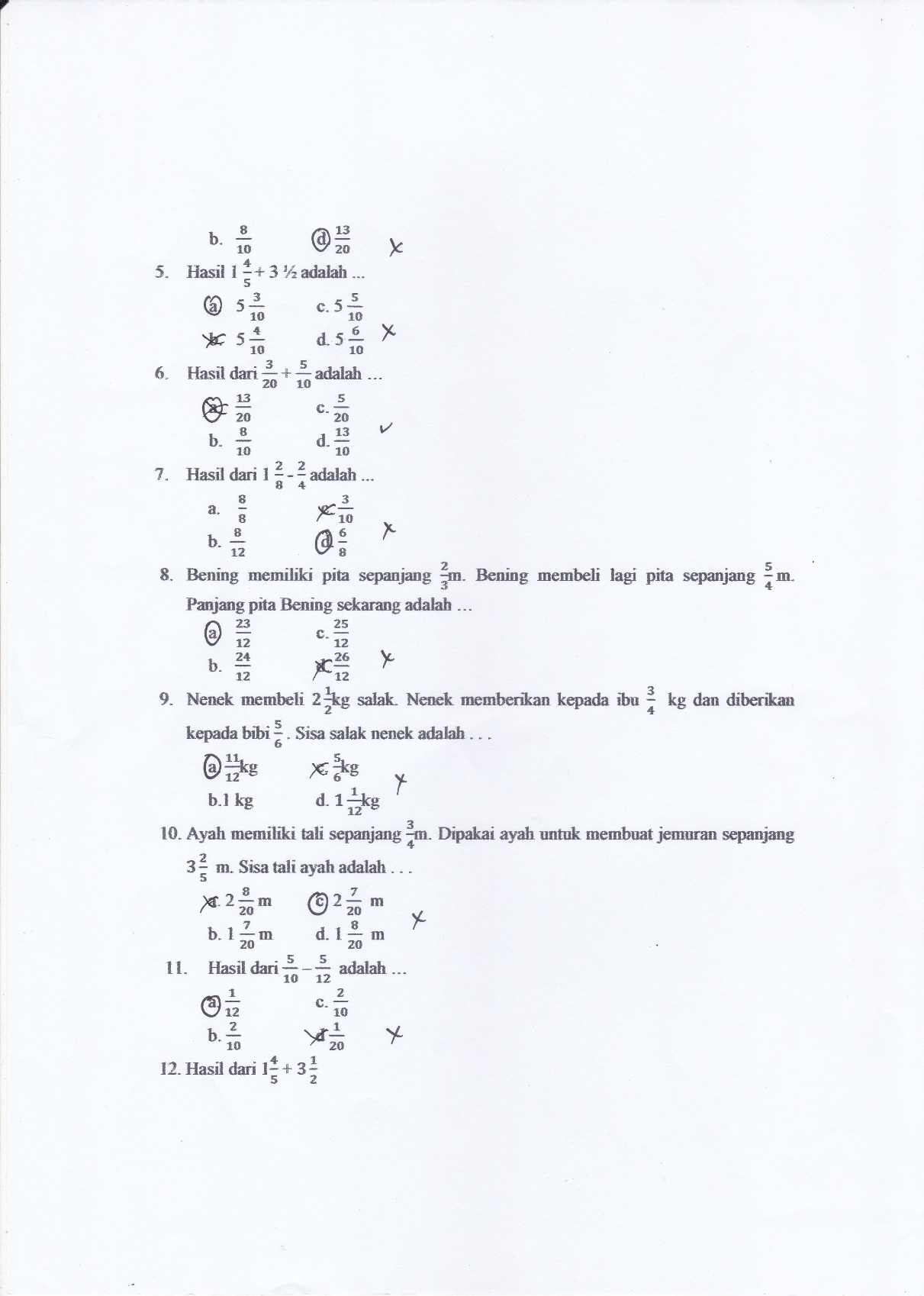 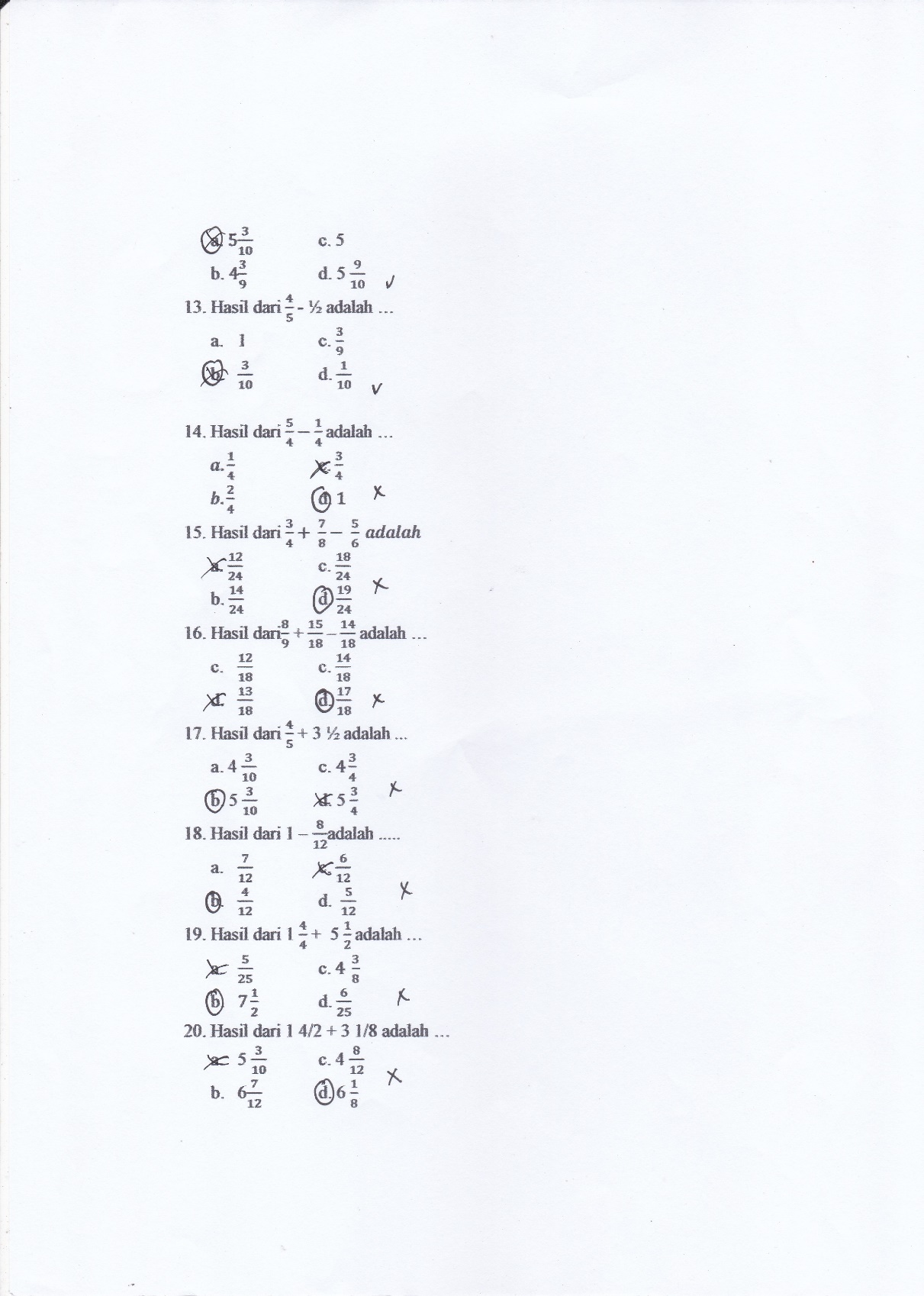 KUNCI JAWABAN (Pre Test)1. B	11. A	2. A		12. A3. A		13. B4. D		14. D5. A		15. D6. A		16. D7. D		17. B8. A		18. B9. A		19. B	10. C	20. DPEDOMAN PENSKORAN (Pre Test)Keterangan :Nilai = Jumlah Skor Penilaian jawaban benar   X    100                               Skor MaksimumLampiran Dokumentasi Post Tes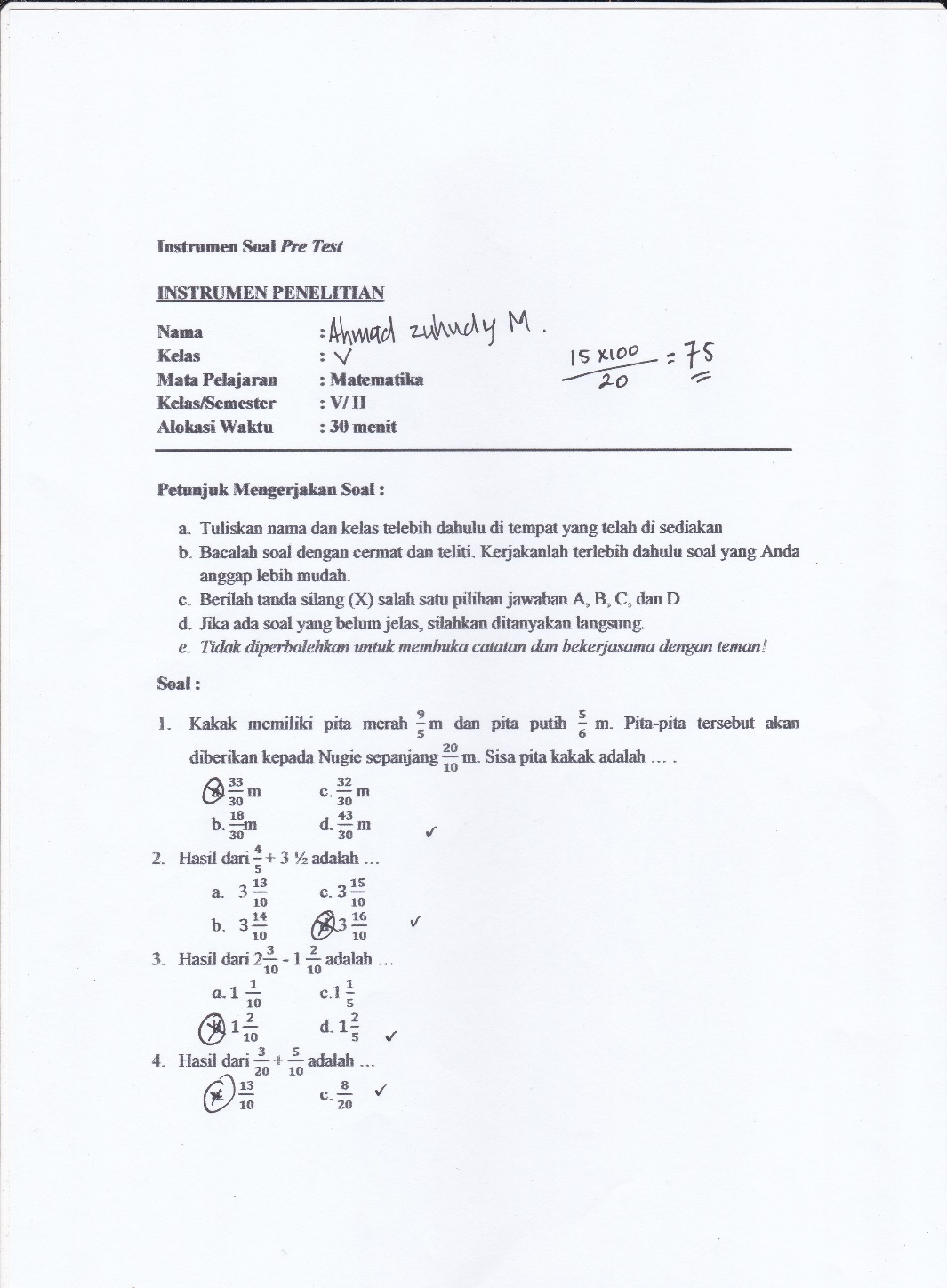 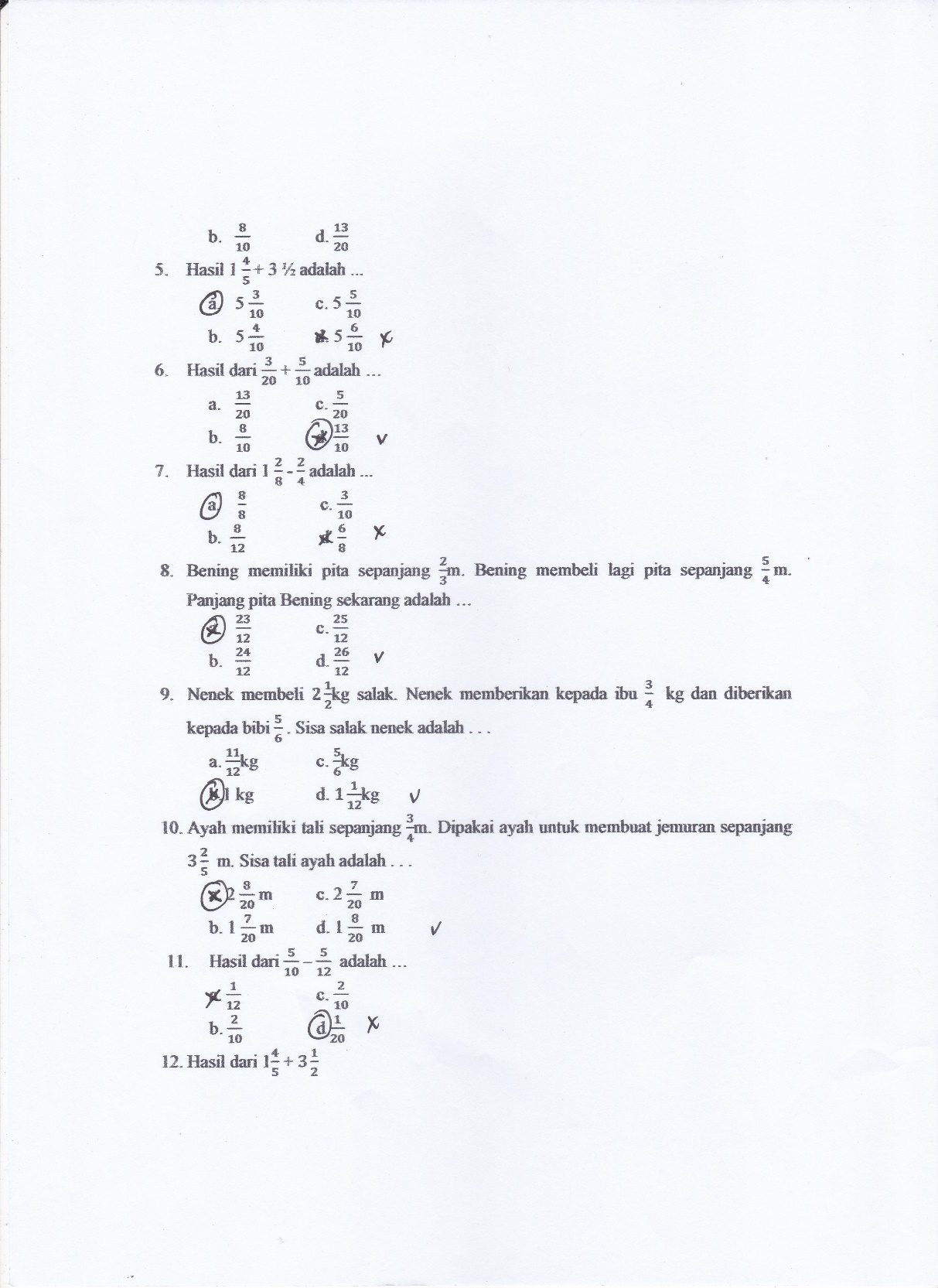 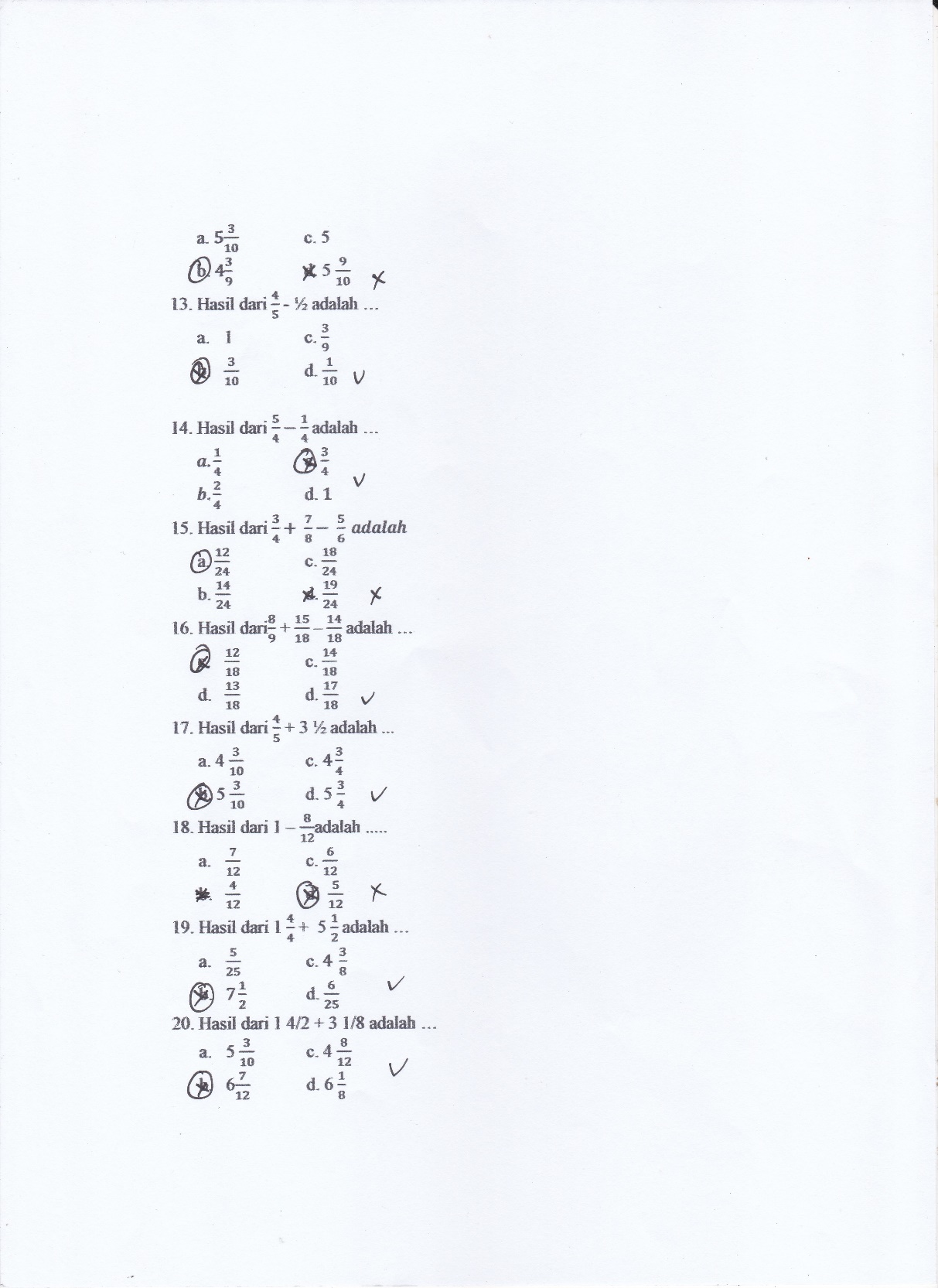 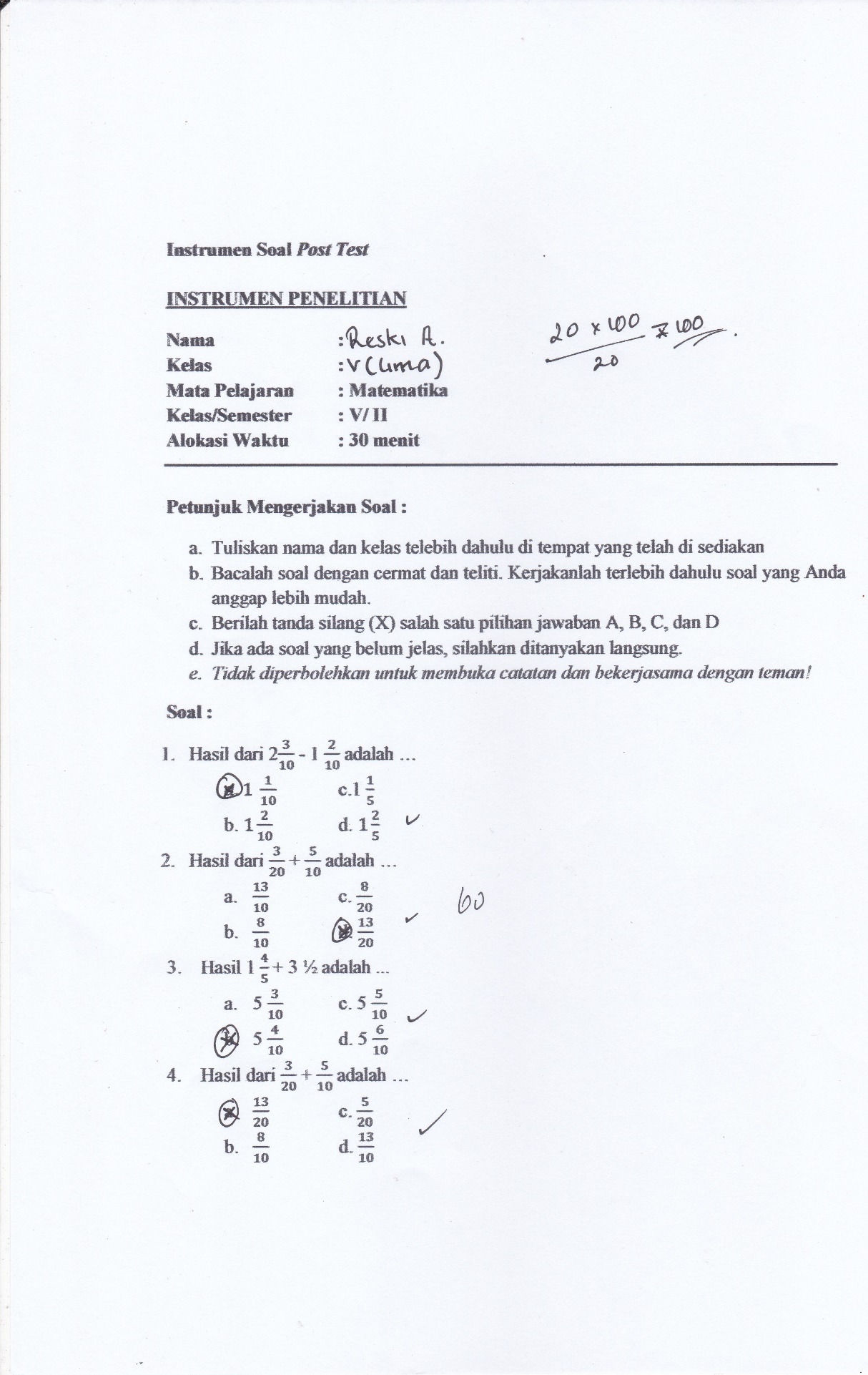 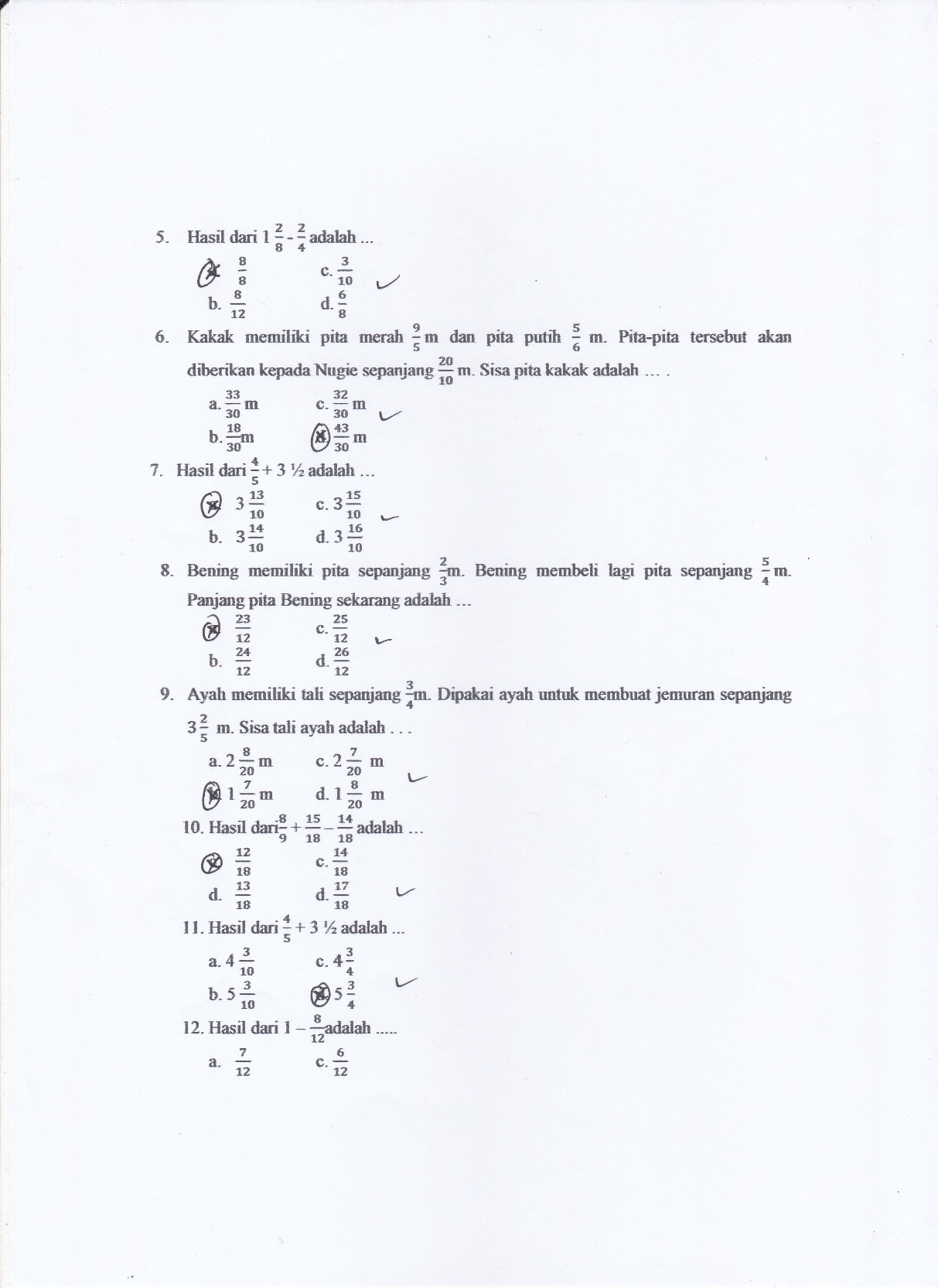 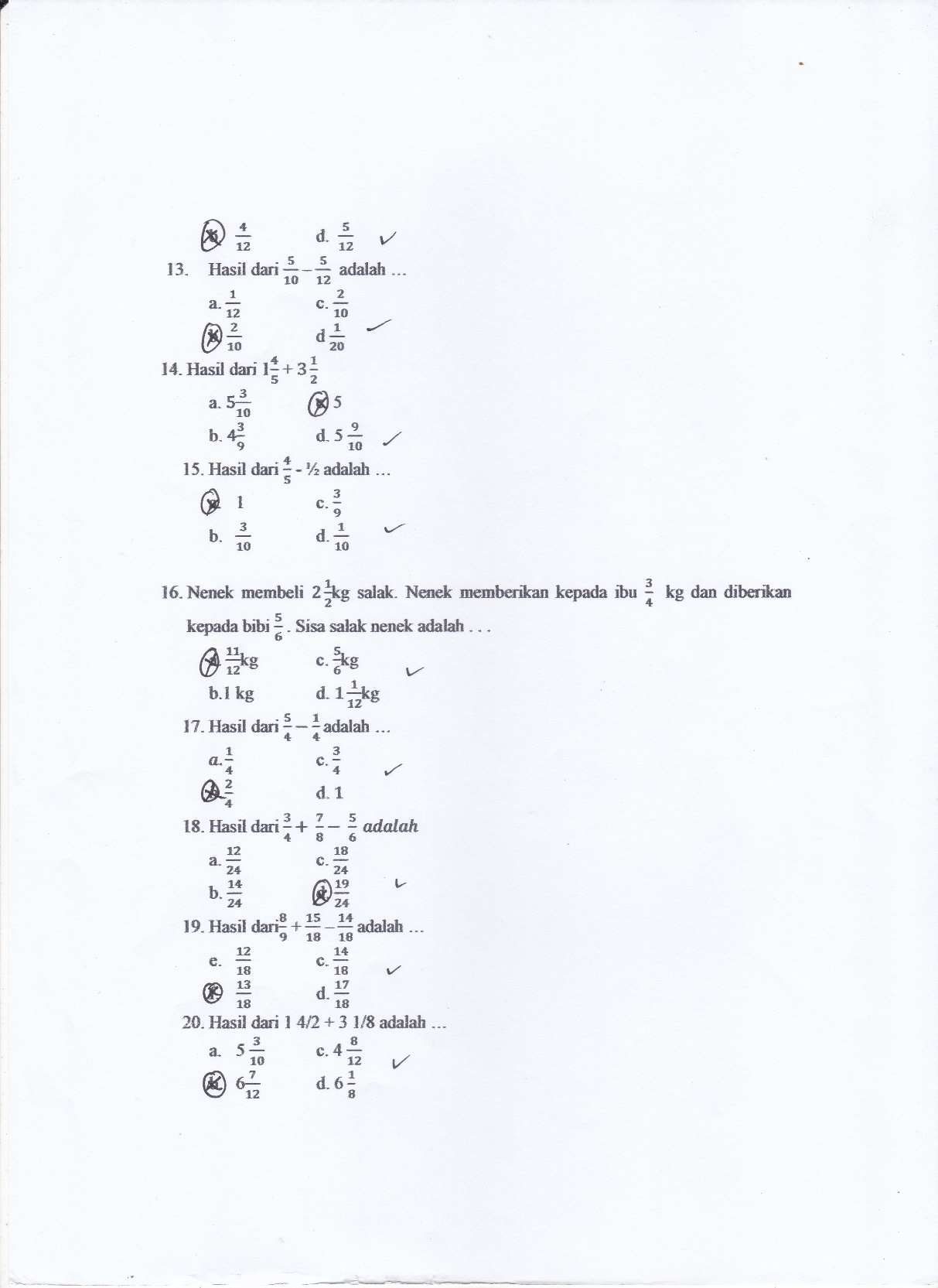 KUNCI JAWABAN (Post Test)1. A	11. D2. D		12. B3. B		13. B4. A		14. C5. A		15. A6. D		16. A7. A		17. D8. A		18. D9. B		19. B	10. A	20. BPEDOMAN PENSKORAN (Pre Test)Keterangan :Nilai = Jumlah Skor Penilaian jawaban benar   X    100                               Skor MaksimumDaftar Nilai Pre Test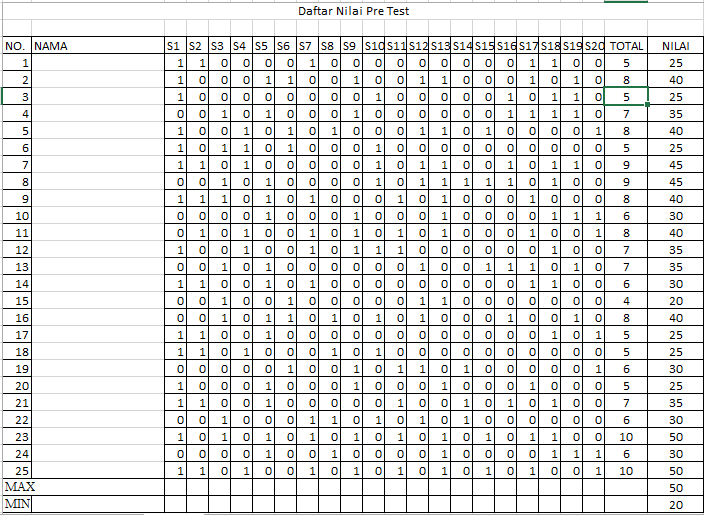 Daftar Nilai Post Test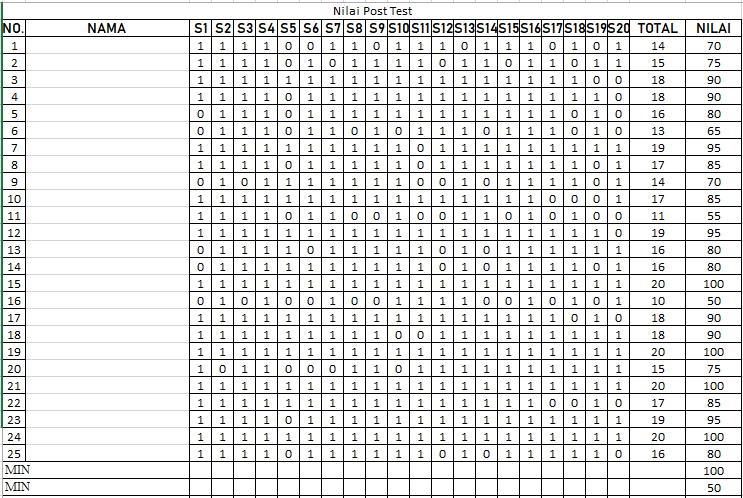 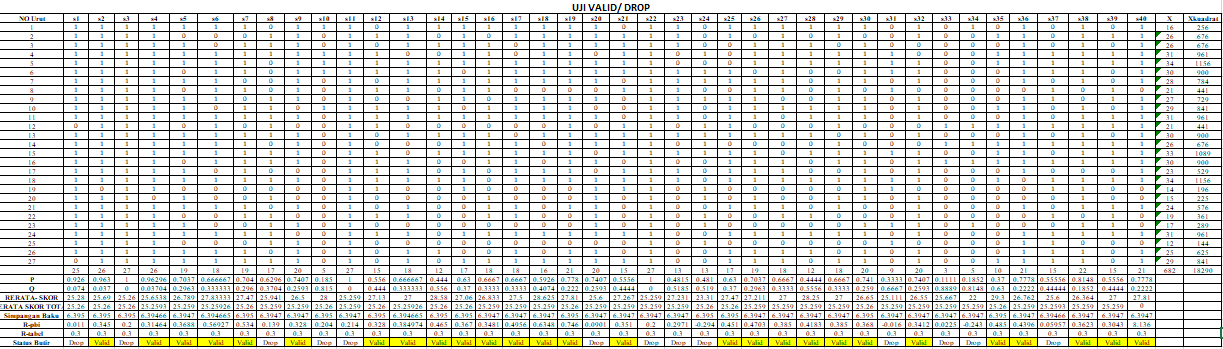 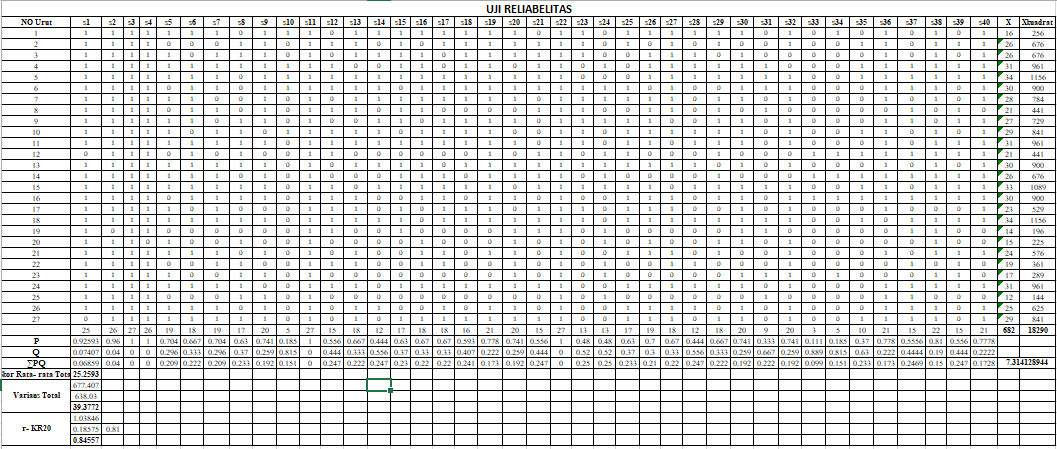 Tes Normalitas Pre Test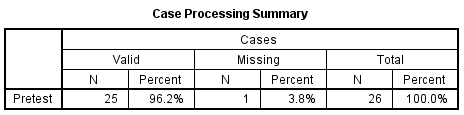 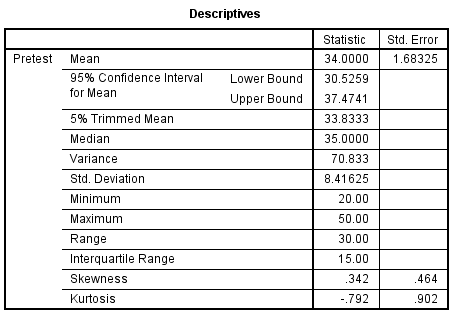 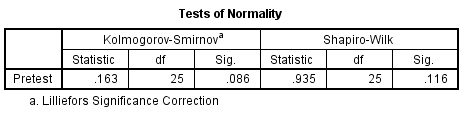 Tes Normalitas Post Tes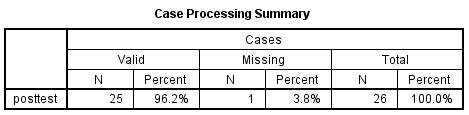 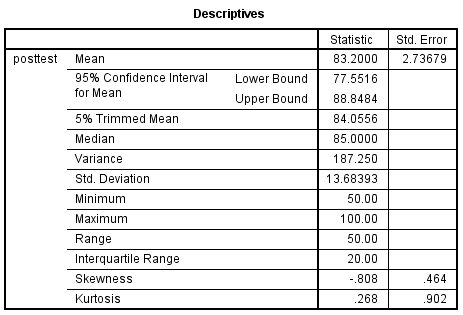 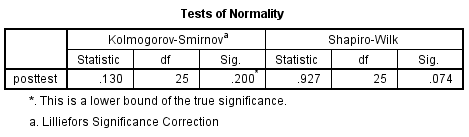 Pengujian Hipotesis Dengan Paired Sampel T-Test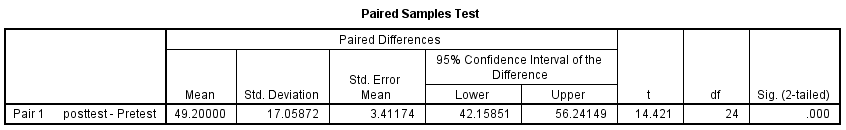 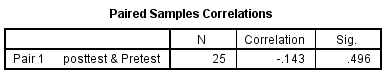 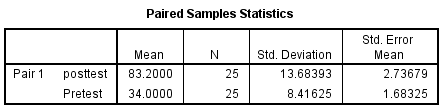 Lampiran ThitungMenghitung statistik nilai thitung thitung  = thitung  = thitung  = thitung  = thitung  = thitung  = - 14,428Besarnya nilai thitung  = -14,428 terletak didaerah penerimaan Ha, dengan catatan harga thitung adalah harga mutlak, jadi tidak dapat dilihat nilai positif (+) atau negative (-) nya. Sehingga kita menolak H0, dimana thitung > ttabel atau thitung (-14,428) > ttabel (2,064). Maka Ha diterima.Lampiran Ttabel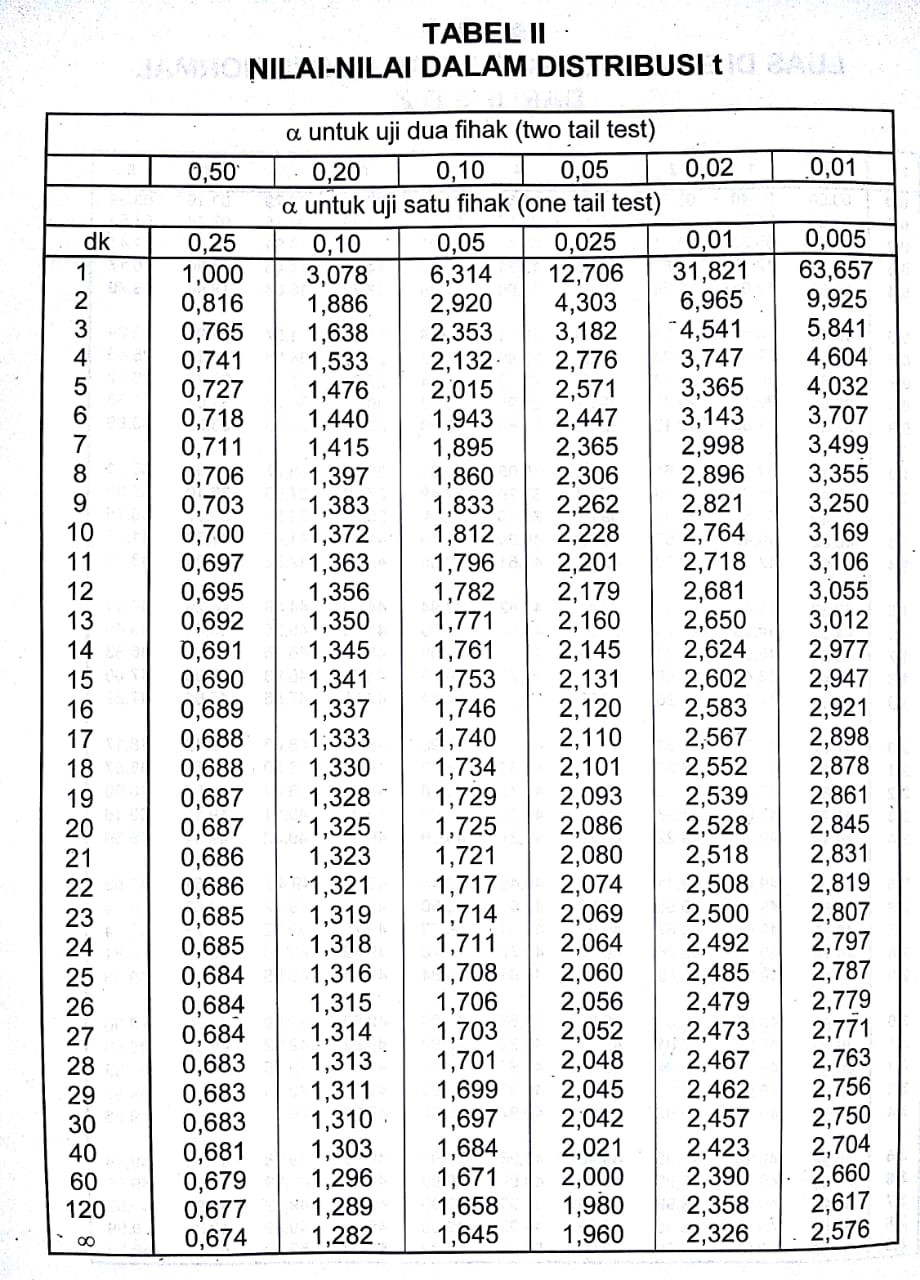 Lampiran Izin Penelitian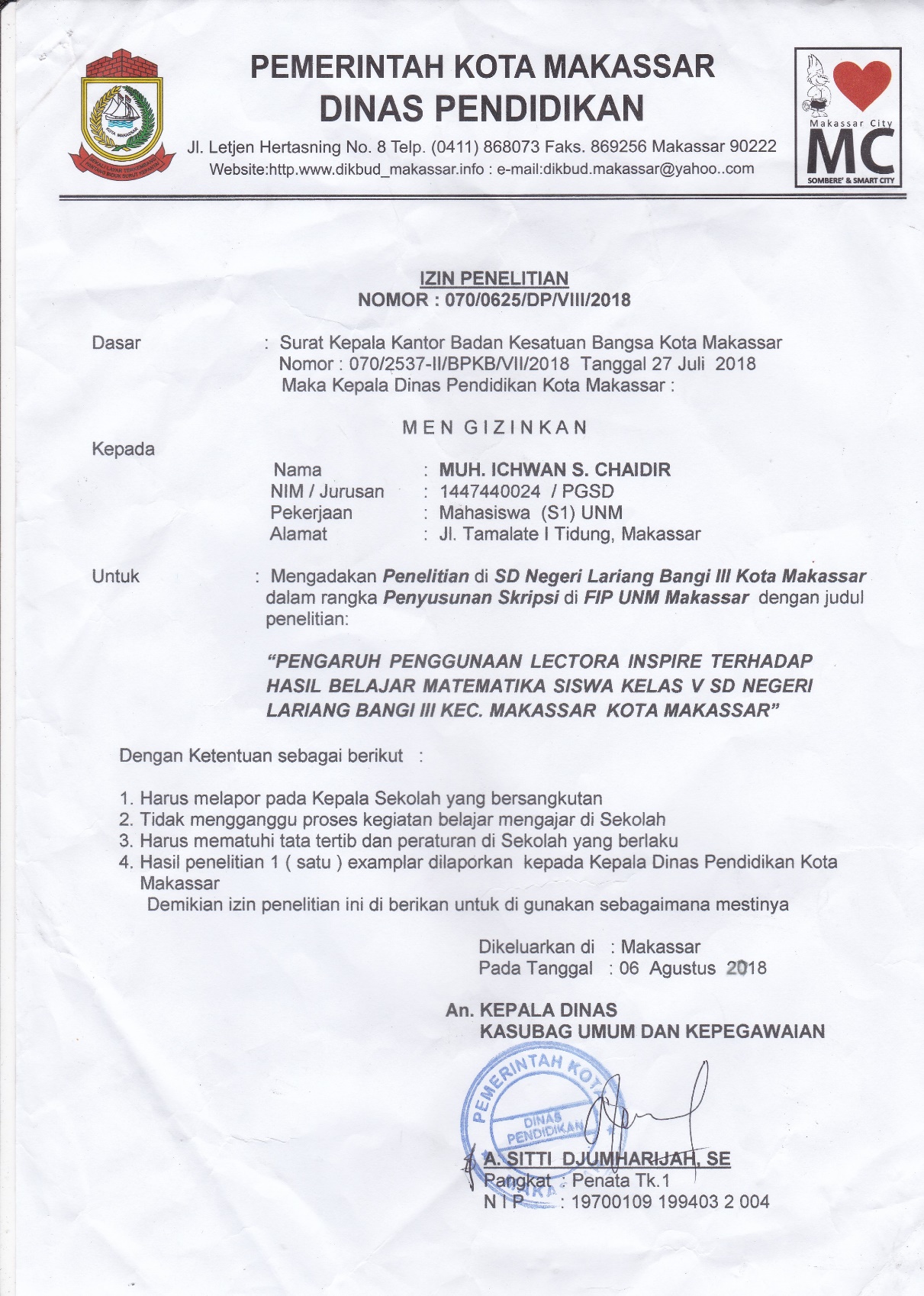 Lampiran Dokumentasi Kegiatan 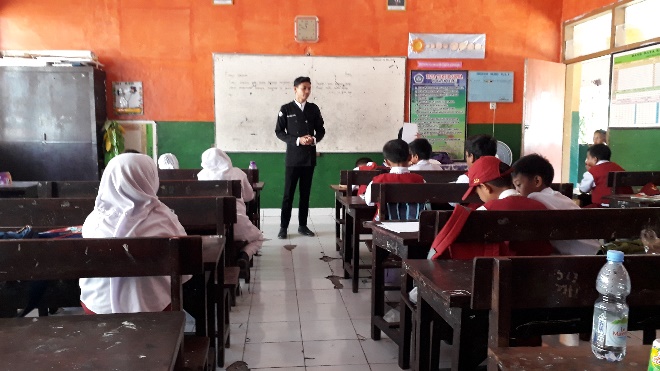 Gambar : Validasi Soal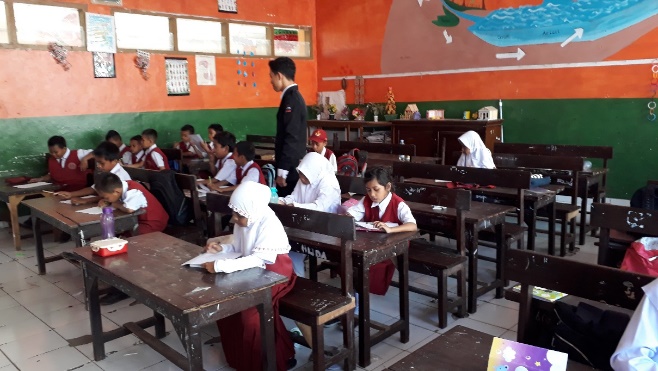  		Gambar : Validasi Soal (sisi yang lain)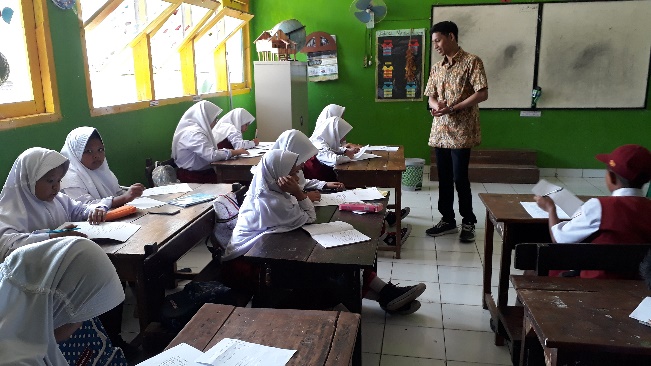 Gambar : Kegiatan Pre Test 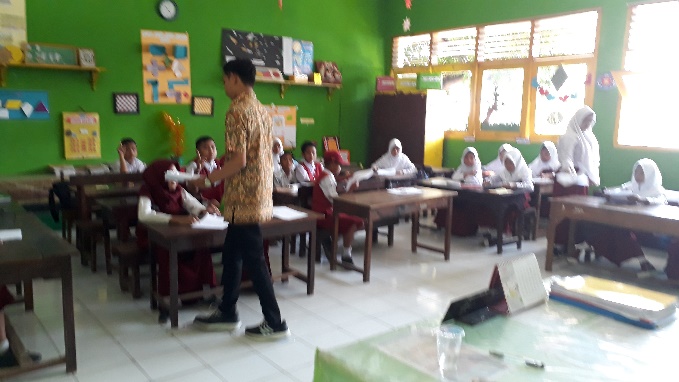 Gambar : Kegiatan Pre Test (sisi yang berbeda)Gambar : Pertemuan pertama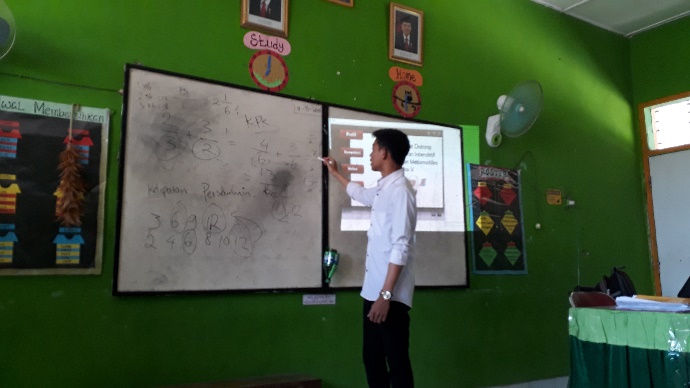 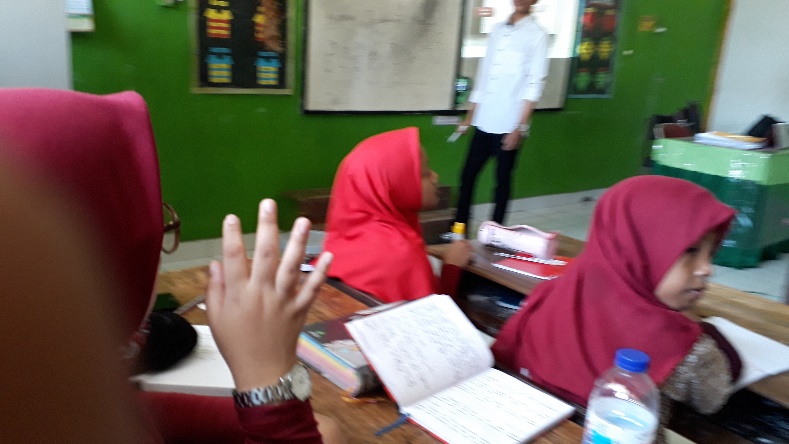 Gambar : Pengerjaan LKS 1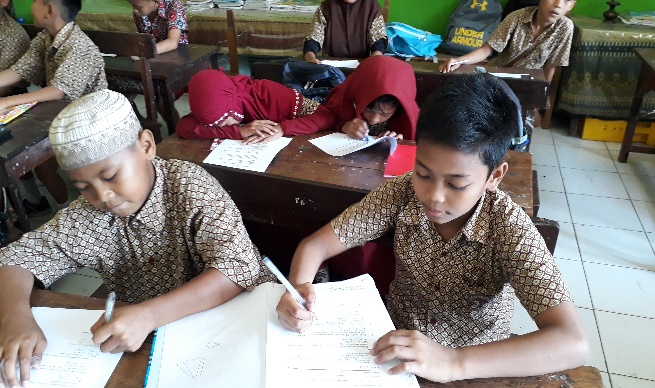 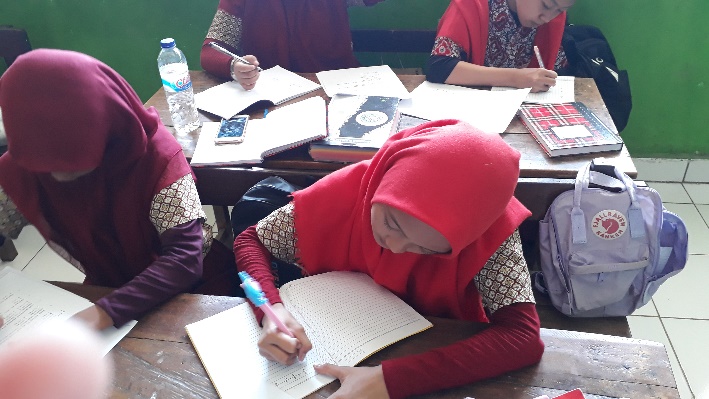 Gambar: Pengerjaan LKS 1 Gambar : Pertemuan Kedua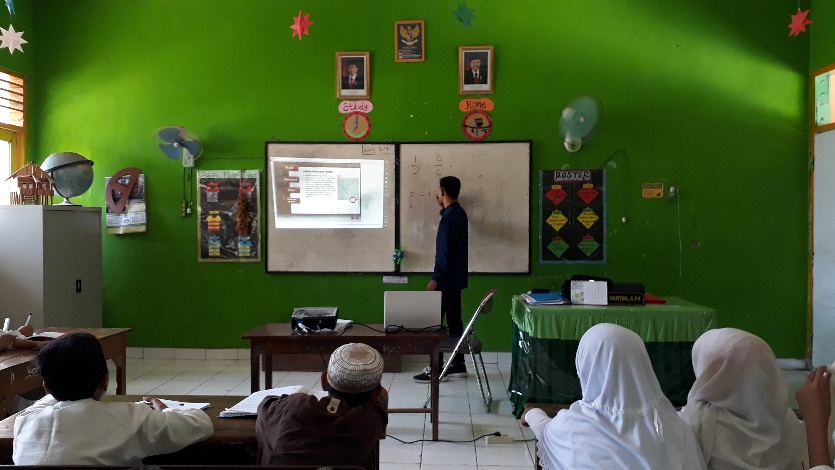 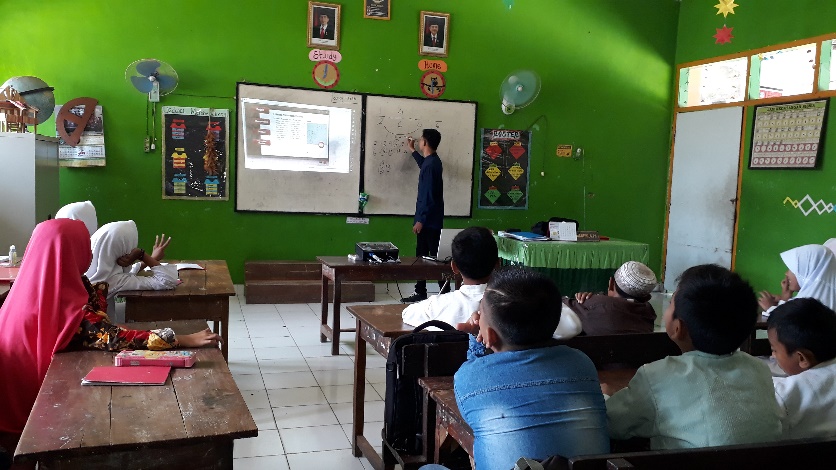 Gambar: Pertemuan KeduaGambar : Pembagian LKS 2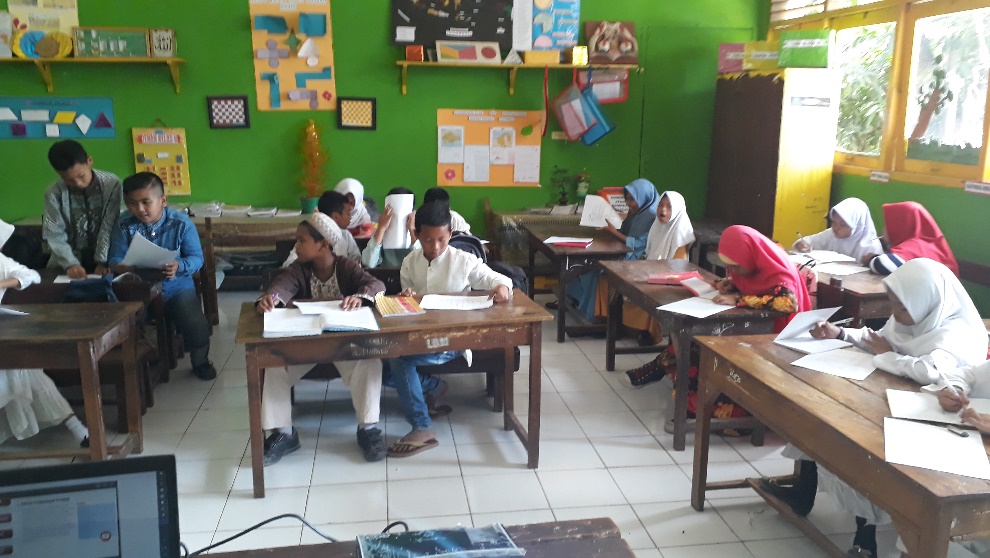 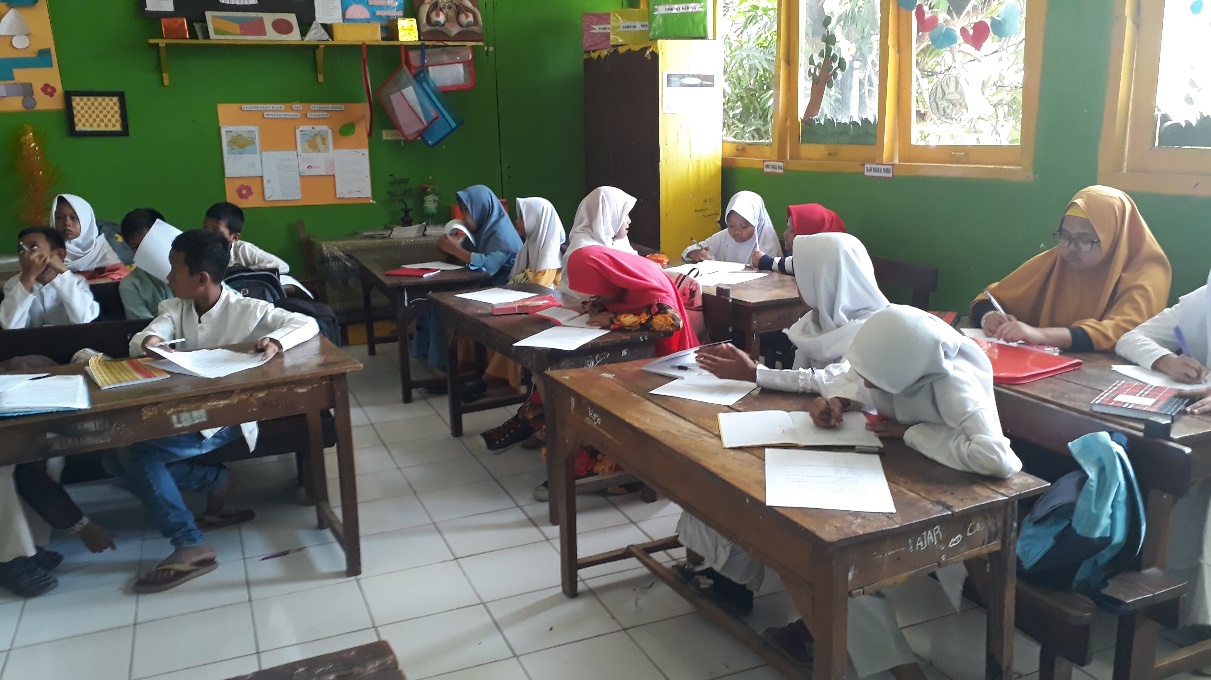 Gambar: Pengerjaan LKS 2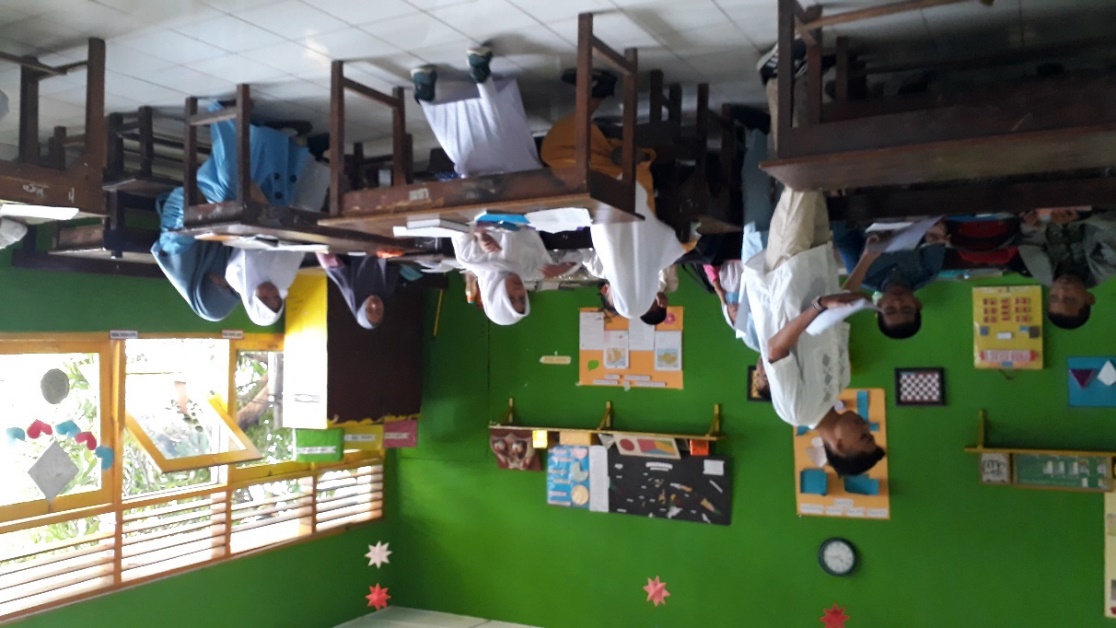 Gambar : Kegiatan Post Test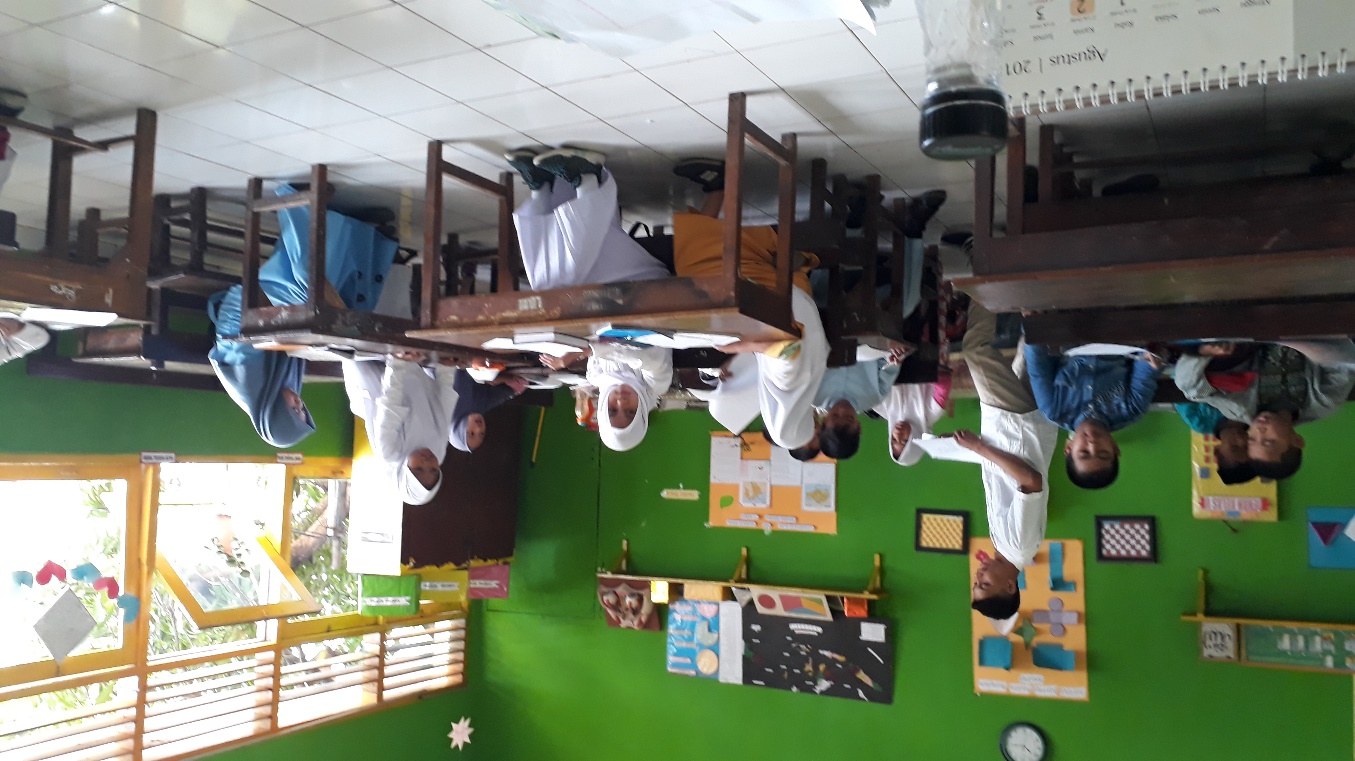 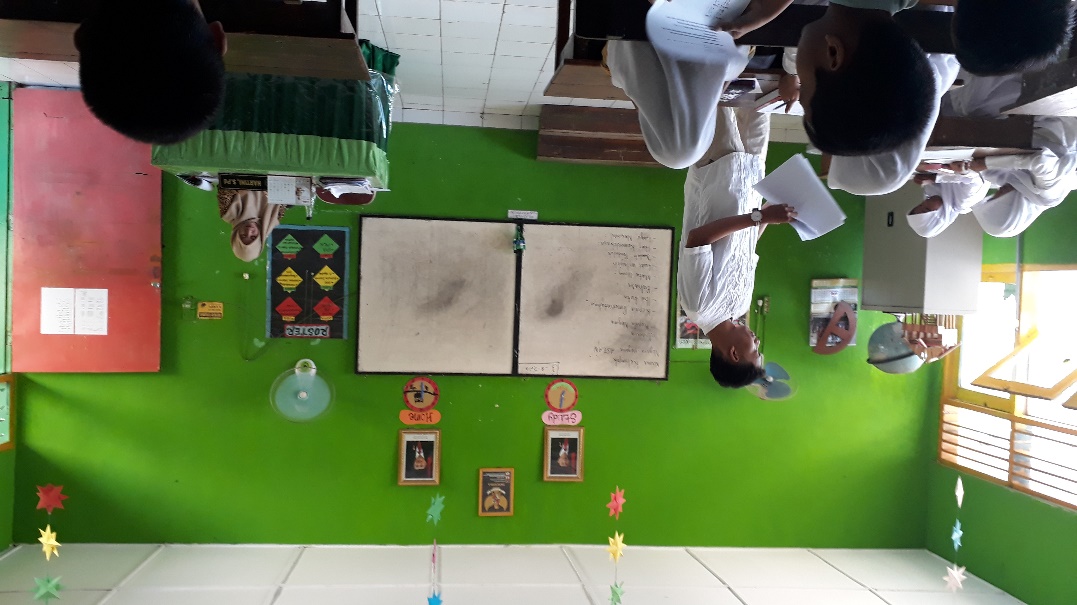 Gambar: Kegiatan Post TestRIWAYAT HIDUP	Muh Ichwan S. Chaidir, Lahir di Makassar, pada tanggal 14 Juli 1996, Provinsi Sulawesi Selatan. Agama Islam dan belum menikah. Anak ke dua dari pasangan Chaidir Hamid dan Adriyati Madjid. Peneliti memulai jenjang pendidikan di Sekolah Dasar pada tahun 2002 di SD Inpres Pajjaiyang II dan tamat tahun 2008. Pada tahun itu juga peneliti melanjutkan pendidikan ke SMPN 16 Makassar  dan tamat pada tahun 2011. Lalu melanjutkan pendidikan SMK Yapmi Makassar dan menyelesaikan pendidikan tahun 2014. Dengan izin Allah, pada tahun 2014 peneliti kemudian melanjutkan pendidikan ke Perguruan Tinggi dan Alhamdulillah peneliti berhasil diterima dan terdaftar sebagai mahasiswa di Universitas Negeri Makassar (UNM), Fakultas Ilmu Pendidikan, Jurusan Guru Sekolah Dasar  Bilingual (PGSD Bilingual), program Strata (S1) bertempat di UPP PGSD Bilingual Makassar Fakultas Ilmu Pendidikan Universitas Negeri Makassar. Selama berkuliah di Universitas Negeri Makassar peneliti aktif di beberapa organisasi internal maupun eksternal kampus seperti, Komunitas Laboratorium PGSD FIP UNM, Asisten Laboratorium Komputer PGSD FIP UNM, LDF SCRN FIP UNM, Bilingual Meeting Club PGSD FIP UNM, HMPS PGSD FIP UNM Kampus MAKASSAR, Unit Kegiatan Mahasiswa PRAMUKA UNM serta MAPERWA UNM. 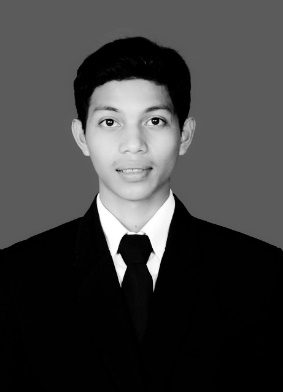 NNo.IndikatorNomor ButirJumlah Pertanyaan11.Menjumlahkan pecahan berpenyebut tidak sama2,3,4,9,11,16,19,21,31,34,35,371222.Menjumlahkan pecahan biasa dengan pecahan campuran7,10,14,18,25,26,30,32,36,38,401133.Mengurangkan pecahan berpenyebut tidak sama dan pecahan biasa dari pecahan campuran1,13,17,22,23,27,29744.Menghitung penjumlahan dan pengurangan terhadap masalah sehari-hari5,6,8,12,15,20,24,28,33,3910JumlahJumlah4040KegiatanDeskripsi KegiatanAlokasiWaktuPendahuluan Mengucapakan salamMengajak semua Peserta didik berdo’a menurut agama dan keyakinan masing-masing (untuk mengawali kegiatan pembelajaran)Mengecek kehadiran Peserta didikApersepsi (bertanya jawab tentang bagaimana cara membagi kue)Menyampaikan tujuan pembelajaran10 MenitKegiatanDeskripsi KegiatanAlokasiWaktuIntiGuru menyampaikan materi yang akan dipelajari tentang penjumlahan dan pengurangan pecahanSiswa di arahkan memperhatikan media yang di tampilkan oleh guruGuru membimbing Peserta didik belajar  dengan menggunakan media lectora inspire yang telah di sediakan Setelah penyampaian materi melalui media yang telah di sediakan Guru memutarkan video mengenai materi yang di ajarkanSeseklai guru memberikan penjelasan Guru memberikan LKS Bersama guru menyimpulkan pembelajaran55 MenitKegiatanDeskripsi KegiatanAlokasiWaktuPenutupMemberikan penguatanGuru menyakan tentang pengalaman menggunakan Pembelajaran multimedia interaktifBerdoa setelah belajarnasehatMengucapkan salam5 MenitIndikator PencapaianKompetensiTeknik PenilaianBentuk InstrumenInstrumen/ SoalMenjumlahkan pecahan berpenyebut tidak samaMenjumlahkan pecahan biasa dengan pecahan campuranMenjumlahkan tiga pecahan berpenyebut tidak sama secara berturut-turutMengurangkan pecahan berpenyebut tidak sama dan pecahan biasa dari pecahan campuranPenjumlahan dan pengurangan pecahan berpenyebut tidak samaMenghitung penjumlahan dan pengurangan terhadap masalah sehari-hariTugas IndviduPilihan gandaterlampirKegiatanDeskripsi KegiatanAlokasiWaktuPendahuluan Mengucapakan salamMengajak semua Peserta didik berdo’a menurut agama dan keyakinan masing-masing (untuk mengawali kegiatan pembelajaran)Mengecek kehadiran Peserta didikApersepsi (bertanya jawab tentang pembelajran sebelumnya)Menyampaikan tujuan pembelajaran10 MenitKegiatanDeskripsi KegiatanAlokasiWaktuIntiGuru menyampaikan materi yang akan dipelajari tentang penjumlahan dan pengurangan pecahanSiswa di arahkan memperhatikan media yang di tampilkan oleh guruGuru membimbing Peserta didik belajar  dengan menggunakan media lectora inspire yang telah di sediakan Setelah penyampaian materi melalui media yang telah di sediakan Guru memutarkan video yang terdapat dalam media lectora inpire mengenai materi yang di ajarkanSesekalai guru memberikan penjelasan Guru memberikan LKS Bersama guru menyimpulkan pembelajaran55 MenitKegiatanDeskripsi KegiatanAlokasiWaktuPenutupMemberikan penguatanGuru menyakan tentang pengalaman menggunakan Pembelajaran multimedia interaktifBerdoa setelah belajarnasehatMengucapkan salam5 MenitIndikator PencapaianKompetensiTeknik PenilaianBentuk InstrumenInstrumen/ SoalMenjumlahkan pecahan berpenyebut tidak samaMenjumlahkan pecahan biasa dengan pecahan campuranMenjumlahkan tiga pecahan berpenyebut tidak sama secara berturut-turutMengurangkan pecahan berpenyebut tidak sama dan pecahan biasa dari pecahan campuranPenjumlahan dan pengurangan pecahan berpenyebut tidak samaMenghitung penjumlahan dan pengurangan terhadap masalah sehari-hariTugas IndviduPilihan gandaterlampirKriteria PenilaianbobotJika jawaban benar1Jika jawaban salah0Kriteria PenilaianbobotJika jawaban benar1Jika jawaban salah0